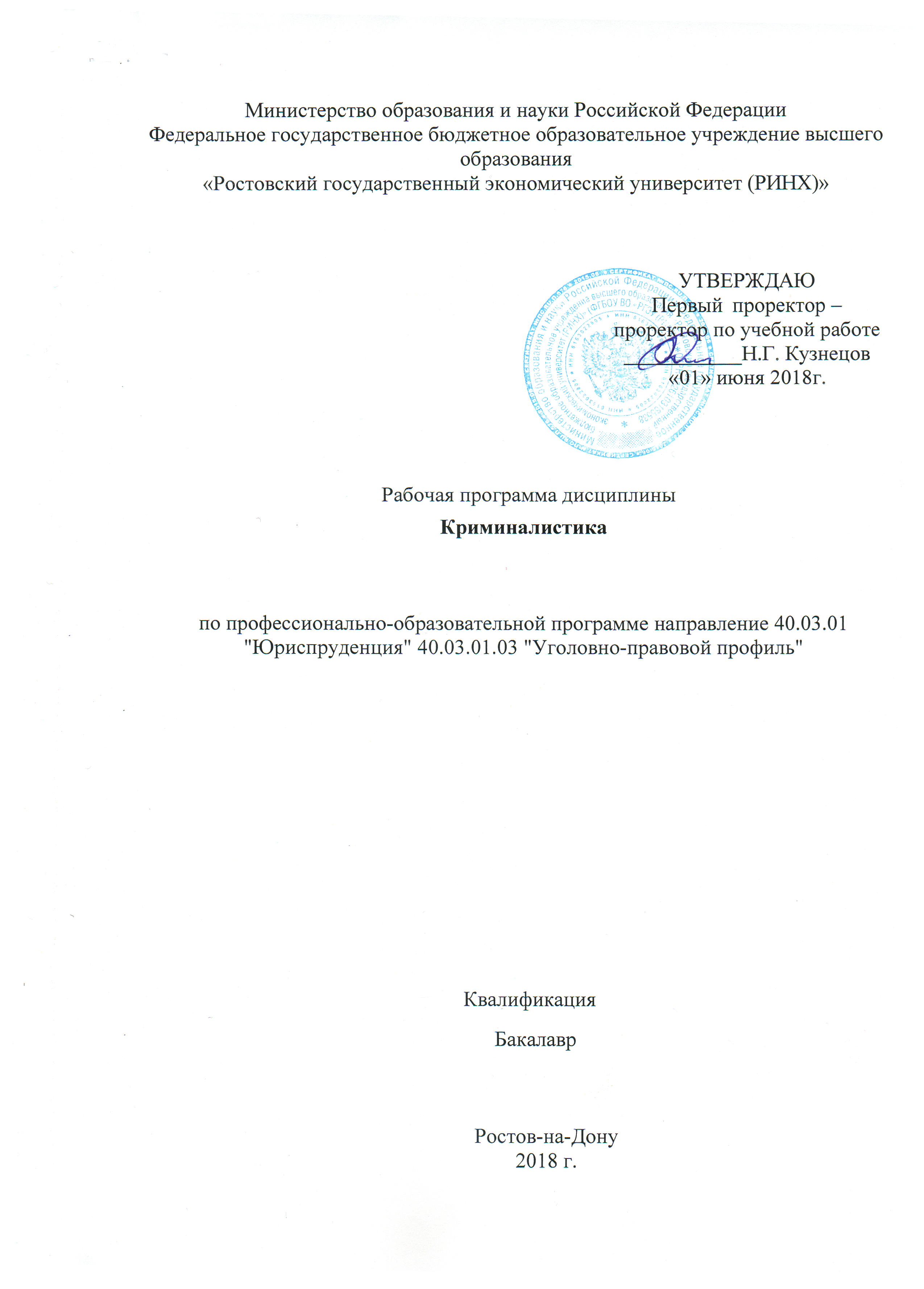 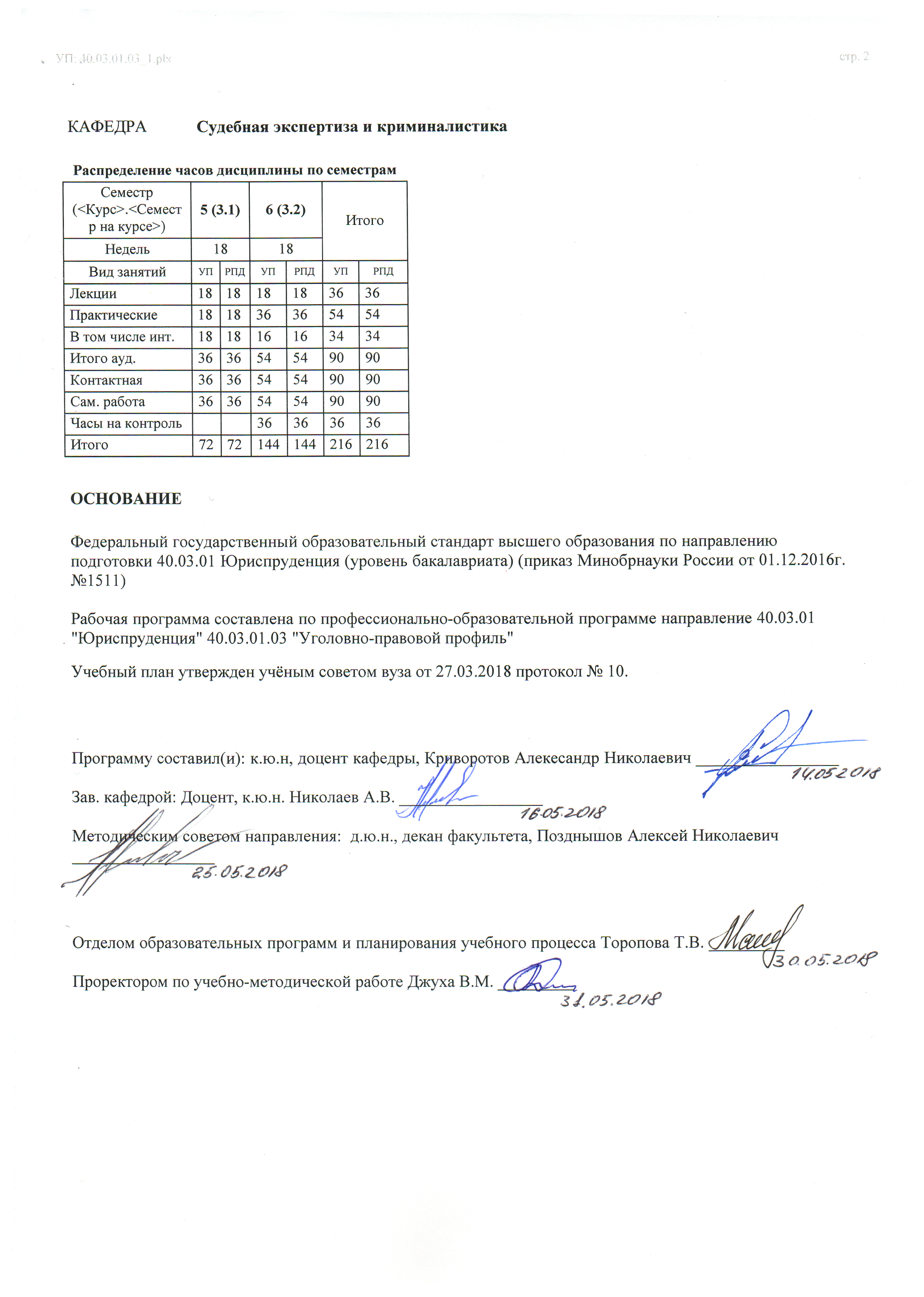 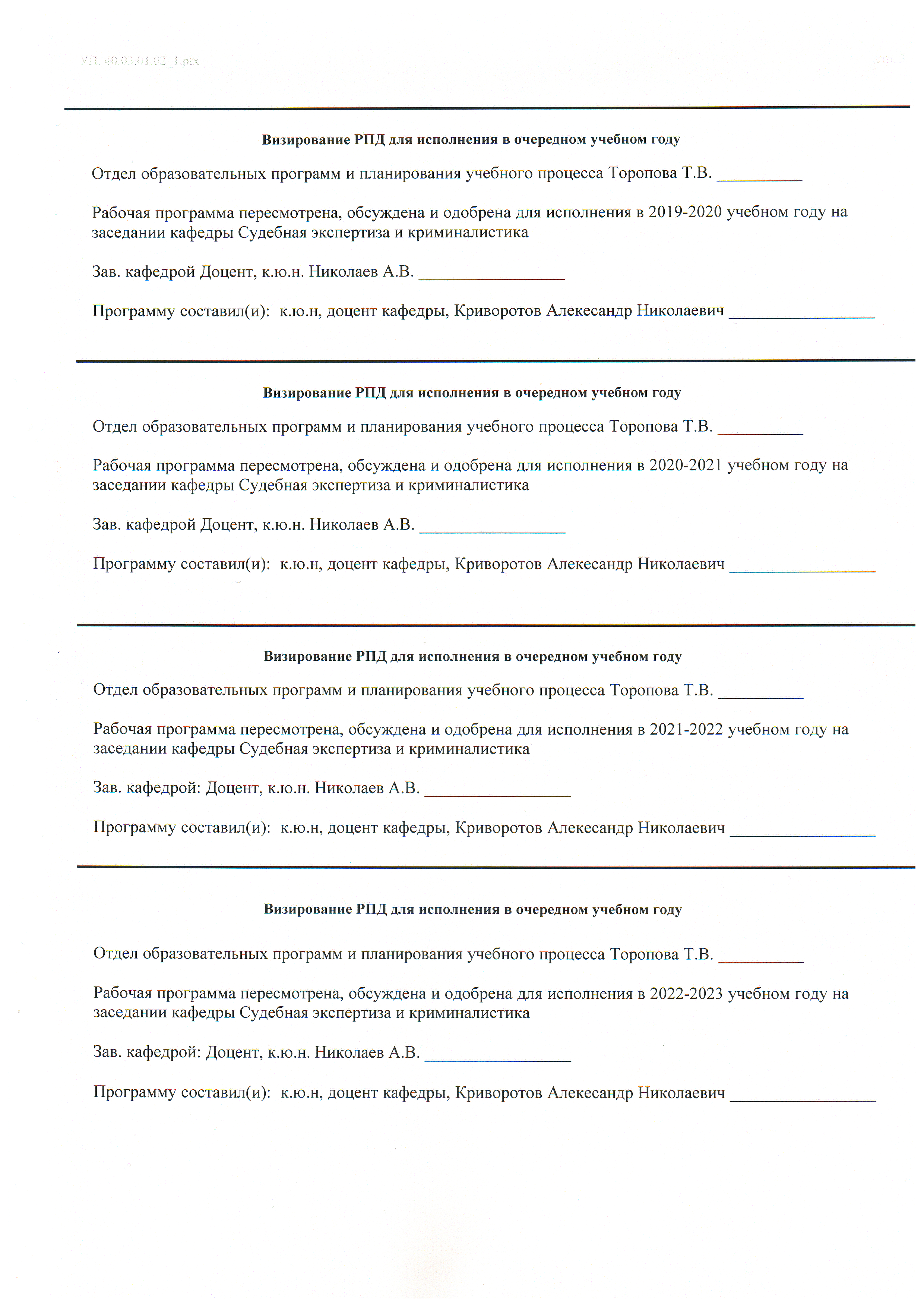 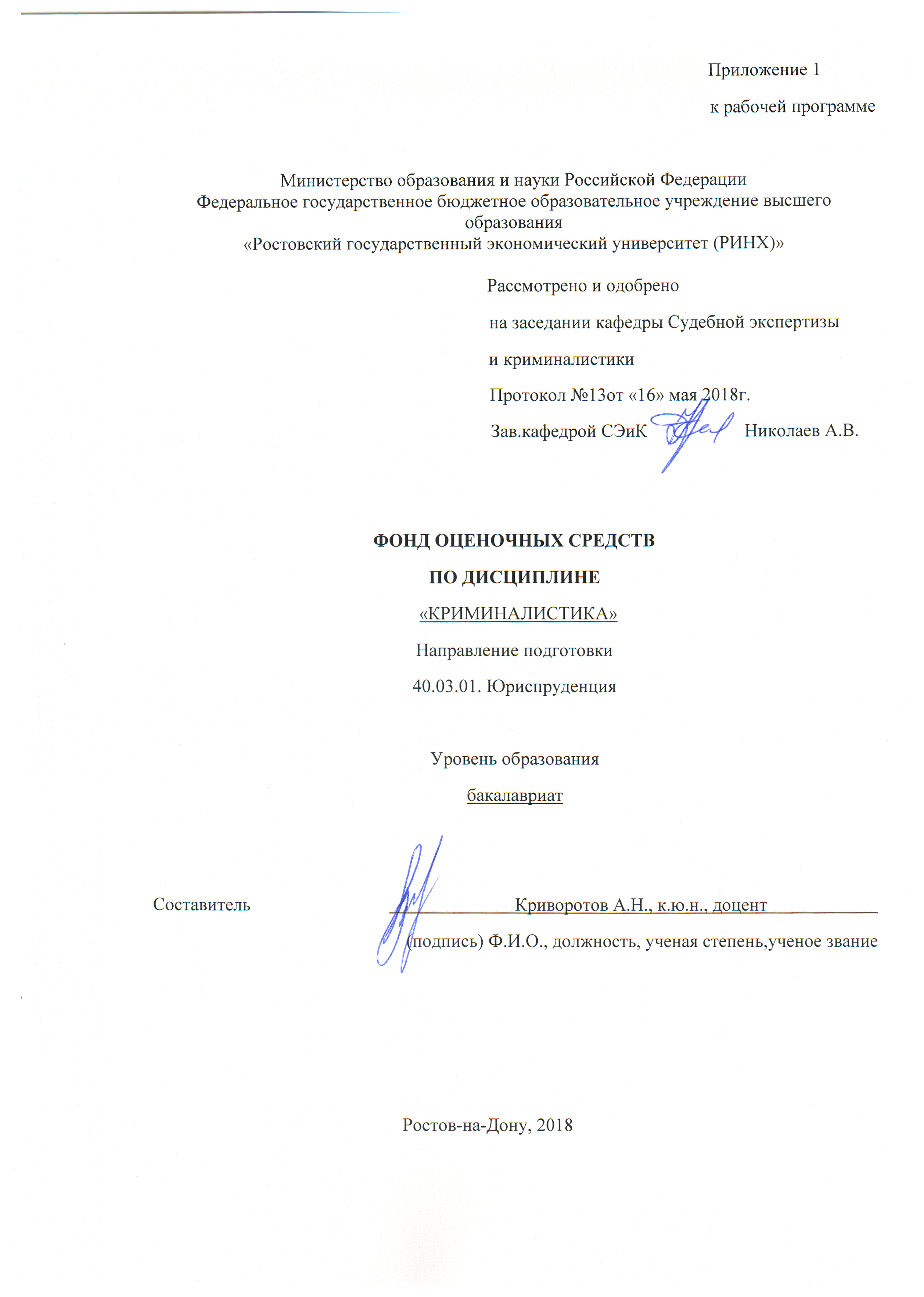 1. Перечень компетенций с указанием этапов их формирования в процессе освоения образовательной программыПеречень компетенций с указанием этапов их формирования представлен в п. 3. «Требования к результатам освоения дисциплины» рабочей программы дисциплины.2. Описание показателей и критериев оценивания компетенций на различных этапах их формирования, описание шкал оценивания  2.1. Показатели и критерии оценивания компетенций: 2.2. Шкалы оценивания:   Текущий контроль успеваемости и промежуточная аттестация осуществляется в рамках накопительной балльно-рейтинговой системы в 100-балльной шкале. При этом следует исходить из положения о балльно-рейтинговой системе, в котором прописано следующее: «Основой для определения баллов, набранных при промежуточной аттестации, служит объём и уровень усвоения материала, предусмотренного рабочей программой дисциплины. При этом необходимо руководствоваться следующим:- 84-100 баллов (оценка «отлично») - изложенный материал фактически верен, наличие глубоких исчерпывающих знаний в объеме пройденной программы дисциплины в соответствии с поставленными программой курса целями и задачами обучения; правильные, уверенные действия по применению полученных знаний на практике, грамотное и логически стройное изложение материала при ответе, усвоение основной и знакомство с дополнительной литературой;- 67-83 баллов (оценка «хорошо») - наличие твердых и достаточно полных знаний в объеме пройденной программы дисциплины в соответствии с целями обучения, правильные действия по применению знаний на практике, четкое изложение материала, допускаются отдельные логические и стилистические погрешности, обучающийся  усвоил основную литературу, рекомендованную в рабочей программе дисциплины;- 50-66 баллов (оценка удовлетворительно) - наличие твердых знаний в объеме пройденного курса в соответствии с целями обучения, изложение ответов с отдельными ошибками, уверенно исправленными после дополнительных вопросов; правильные в целом действия по применению знаний на практике;- 0-49 баллов (оценка неудовлетворительно) - ответы не связаны с вопросами, наличие грубых ошибок в ответе, непонимание сущности излагаемого вопроса, неумение применять знания на практике, неуверенность и неточность ответов на дополнительные и наводящие вопросы».3.Описание критериев оценивания компетенций на различных этапах их формирования, описания шкал оценивания3.1. Критерии оценивания компетенцийСтепень сформированности компетенций у обучающихся при проведении промежуточной аттестации, определяется посредством следующих показателей: – экзамена: 5 (отлично), 4 (хорошо), 3 (удовлетворительно), 2 (неудовлетворительно); – зачета: «зачтено» и «не зачтено».Оценка «отлично» выставляется, если обучающийся раскрывает теоретическое содержание вопросов билета (задания), не затрудняется с ответом на дополнительные вопросы экзаменатора, успешно выполнил практические задания, продемонстрировав необходимые навыки и умения и владения правильно применять теоретические знания в практической деятельности, дает четкое обоснование принятых решений, умеет самостоятельно последовательно, логично, аргументированно излагать анализировать, обобщать изученный материал, не допуская ошибок.Оценка «хорошо» выставляется, если обучающийся знает программный материал, правильно, по существу и последовательно излагает содержание вопросов билета (задания), в целом правильно выполнил практическое задание, владеет основными умениями и навыками (владениями), но  при ответе допускает незначительные ошибки и неточности.Оценка «удовлетворительно» выставляется, если обучающийся усвоил только основные положения программного материала соответствующие уровню сформированности компетенции, содержание вопросов билета излагает поверхностно, дает неточные определения понятий, при аргументации без должного обоснования, допускает неточности и ошибки, нарушает последовательность в изложении материала, практические задания выполнены не в полном объеме, испытывает затруднения при ответе на дополнительные вопросы экзаменатора.Оценка «неудовлетворительно» выставляется, если обучающийся не знает основных положений программного материала соответствующих уровню сформированности компетенции, при ответе на билет допускает существенные ошибки, не выполнил практические задания, не смог ответить на дополнительные вопросы или отказался отвечать.При оценке теоретических знаний, практических умений и навыков (владений) обучающихся на экзамене (зачете) учитываются также их текущая успеваемость по дисциплине, участие в работе на семинарских и практических занятиях, уровень выполнения ими письменных работ, предусмотренных учебным планом. В случае необходимости экзаменатор может задавать обучающемуся дополнительные вопросы по разделам (темам) учебной дисциплины, по которым его знания вызывают сомнения (с учетом результатов текущей успеваемости и посещаемости занятий).Оценка «зачтено» выставляется, если обучающийся продемонстрировал знания, умения и владения соответствующие уровню сформированности компетенции оцениваемому на оценку «удовлетворительно» и выше. Оценка «не зачтено» выставляется, если обучающийся не проказал знания, умения и владения, соответствующие уровню сформированности компетенции, оцениваемому на положительную оценку.3. Типовые контрольные задания или иные материалы, необходимые для оценки знаний, умений, навыков и (или) опыта деятельности, характеризующих этапы формирования компетенций в процессе освоения образовательной программыВОПРОСЫ К ЗАЧЕТУпо дисциплине «Криминалистика»1.Предмет,система и задачи криминалистики.2.Понятие и объекты криминалистической баллистики3.В представленной дактилокарте  определить типы и виды папиллярных узоров.4.Методы криминалистики.5.Понятие и классификация огнестрельного оружия.6.В представленном документе определить способы и признаки частичной подделки.7.Понятие и научные основы криминалистической идентификации.8.Классификация боеприпасов к ручному огнестрельному оружию.9.В представленном рукописном тексте определить общие признаки почерка.10.Объекты криминалистической идентификации.11.Внутренняя и внешняя баллистика.12.Составить фрагмент протокола осмотра места происшествия, указав место обнаружения и характеристику следа пальца руки.13.Идентификационные признаки: понятие и виды.14.Основные дополнительные седы выстрела.15.Составить описание ножа в виде протокола осмотра места происшествия.16.Виды и формы идентификации.17.Виды следов на выстрелянных пулях и гильзах.18.Составить схематическую зарисовку ножа указав конструктивные  элементы.19.Понятие, система и задачи криминалистической техники.20.Понятие и элементы взрывного устройства.21.Описать гильзу в виде протокола осмотра  места происшествия22.Основные технико-криминалистические средства обнаружения, фиксации, изъятия и исследования вещественных доказательств. 23.Понятие и классификация взрывчатых веществ.24.Составить схематическую зарисовку гильзы указав ее конструктивные элементы и следы образованные при выстреле.25.Способы обнаружения, фиксации, изъятия и исследования вещественных доказательств. 26.Способы подрыва взрывчатого вещества.27.Составить описание пули в виде протокола осмотра места происшествия.28. Стадии работы с материальными следами.29.Понятие и классификация холодного оружия.30.Описать орудие взлома в виде  протокола осмотра места происшествия.31.Понятие, система, задачи и объекты криминалистической фотографии.22.Понятие и научные основы криминалистической габитологии.33.Опистаь следы орудия взлома в виде протокола осмотра места происшествия.34.Приемы и правила фотосъемки применяемой при осмотре места происшествия35.Правила и схема описания внешних признаков человека.36.Описать огнестрельное повреждение в виде протокола осмотра места происшествия.1.Цель и правила сигналитической фотосъемки живых лиц.2.Понятие документа и виды документов.3.Составить описание следа обуви в виде протокола осмотра места происшествия.37.Правила фотографирования трупа на месте его обнаружения и для проведения опознания38.Правила обращения и хранения документов.39.Составить описание дорожки следов обуви.40.Процессуальное и техническое оформление результатов фотосъемки.41.Идентификационные признаки письма.42.Составить схематическую зарисовку следа обуви указав его элементы.43.Понятие, предмет и задачи криминалистического учения о следах.44.Способы и формы криминалистических учетов.45.Составить описание замка в виде протокола осмотра места происшествия.46.Механизм образования и классификация следов отображений.47.Общие признаки почерка.48.Составить описание обуви в виде протокола осмотра места происшествия.49.Типы и  виды папиллярных узоров и их свойства.50.Виды  и признаки частичной подделки документов.51.Изготовить гипсовый слепок с объемного следа обуви.52.Способы обнаружения  и фиксации следов папиллярных линий.53.Криминалистические и розыскные учеты.54.Изъять след папиллярных линий с представленного объекта.55.Виды следов транспортных средств и их криминалистическое значение.56.Приемы подделки оттисков печатей и штампов.57.Составить описание огнестрельного оружия в виде протокола осмотра места происшествия.58.Виды следов орудий взлома и их криминалистическое значение.59.Оперативно-справочные учеты.60.Составить схематическую зарисовку следов  шин, указав в ней необходимые   результаты измерений.61.Класификация и устройство замком.62.Экспертно-криминалистические коллекции и картотеки.63.По представленной дактилокарте составить основную дактилоформулу.64.Способы подделки подписи, их признаки.65.Варианты и случаи проведения идентификации по материально-фиксированным      отображениям.66.Определить место нахождения стреляющего по методу «визирования»67.Установление групповой принадлежности и ее криминалистическое значение. 68.Оформление результатов видеосъемки.69.Изъять след орудия взлома упаковать.70.Криминалистическая диагностика и ее значение в расследовании и раскрытии     преступлений.71.Предметы и вещества как следа преступления, их обнаружение, фиксация и изъятие.72.Изъготовить дактилокарту с отпечатками пальцев рук.73.Виды образцов почерка и правила их отбора.74.Основы криминалистической одорологии.75.Составить схематическую зарисовку ножа , указать элементы ножа.76.Понятие, виды и формы идентификации.77.Критерии огнестрельного оружия.78.Составить схему осмотра места происшествия.79.Общая характеристика методов криминалистики.80.Криминалистическое исследование машинописных текстов.81.Иготовить гипсовый слепок со следа обуви на сыпучем грунте.82.Криминалистические правила обращения с оружием при его осмотре.83.Вопросы решаемые технико- криминалистическим  исследованием документов.84.Методы исследовательской фотографии.85.Классификация боеприпасов к ручному огнестрельному оружию.86.Составить описание орудия взлома в виде протокола осмотра места происшествия.87.Свойства папиллярных линий и способы их обнаружения.88.Понятие и система элементов и признаков внешнего облика человека. 89.Поставить вопросы эксперту на дактилоскопическую экспертизу.90.Понятие и классификация огнестрельного оружия.91.Способы полной подделки документов.92.Описать внешние признаки человека по фотографии.               Кафедра судебной экспертизы и криминалистики                         Вопросы к экзаменуПо дисциплине «Криминалистика»Следы ног человека.Подготовка и тактические приемы предъявления для опознания живого лица. Фиксация хода и результатов предъявления для опознания.Особенности тактики отдельных следственных действий по делам о нераскрытых преступлениях прошлых лет. На представленном стеклянном предмете обнаружить, зафиксировать и изъять след пальца руки.5.Понятие и классификация холодного оружия. 6.Тактические условия проведения следственного эксперимента.7.Особенности расследования групповых и организованных преступлений.8.Определите, какую судебную экспертизу необходимо произвести, если объектами исследования являются следы транспортных средств, и сформулируйте вопросы эксперту.9.Понятие криминалистической диагностики.10.Тактические особенности следственного осмотра предметов, документов и животных. 11.Понятие и система методики расследования отдельных видов и групп преступлений.12.  Составить розыскную ориентировка по опознавательному фотоснимку13.Понятие и классификация следов. 14.Тактические приемы обысков в жилище и иных помещениях. 15Последующие следственные действия и особенности их производства по делам о разбоях и грабежах. Установление обстоятельств, способствовавших совершению грабежа, разбоя. 16.Определите, какую судебную экспертизу необходимо произвести, если объектами исследования являются следы транспортных средств, и сформулируйте вопросы эксперту.17.Технико-криминалистические средства и методы, применяемые при собирании вещественных доказательств. 18.Тактические приемы допроса в конфликтной и бесконфликтной ситуациях. 19.Тактика производства следственных действий на последующем этапе расследования краж.20.В представленной дактилоскопической карте определить типы папиллярных узоров пальцев рук. 21.Понятие, объекты и субъекты криминалистической идентификации. 22.Тактика обыска.23.Криминалистическая характеристика преступлений связанных с незаконным оборотом огнестрельного оружия, взрывчатых веществ и взрывчатых устройств.24.Определите, какую судебную экспертизу необходимо произвести, если объектами исследования являются предметы со следами рук (ног), фотоснимки следов, слепки с объемных следов рук (ног), и сформулируйте вопросы эксперту.25. Виды фотосъемки, осуществляемой в ходе осмотра места происшествия.26.Тактика допроса свидетелей. Свидетели-очевидцы: активные и пассивные.27.Требования, предъявляемые к расследованию преступлений, совершаемых преступными сообществами. 28.В представленном документе выявить признаки изменения первоначального содержания.29.Понятие и система криминалистической трасологии.30.Тактические приемы допроса в конфликтной и бесконфликтной ситуациях. 31.Особенности осмотра места происшествия по делам о кражах из помещений.32.Определите, какую судебную экспертизу необходимо произвести, если объектами исследования являются оттиски печатей и штампов, и сформулируйте вопросы эксперту.33.Методы запечатлевающей и исследовательской фотосъемок. 34.Тактические приемы допроса в конфликтной и бесконфликтной ситуациях. 35.Экспертизы по делам о преступлениях, связанных с незаконным оборотом наркотических средств или психотропных веществ.36.Определите, какую судебную экспертизу необходимо произвести, если объектами исследования являются замазанные, подчищенные и вытравленные тексты, и сформулируйте вопросы эксперту.37.Механизм образования и классификация следов-отображений.38.Тактические особенности проведения обыска на предварительной, обзорной и детальной стадиях.39.Типичные ситуации и программа действий следователя на первоначальном этапе расследования краж.40.Составить фрагмент протокола осмотра деревянной преграды со следами огнестрельного повреждения.41.Понятие и методы криминалистической фотографии. 42.Тактические особенности осмотра места происшествия. 43.Значение и основные условия деятельности следователя по раскрытию преступлений прошлых лет.44.В представленном документе выявить признаки изменения первоначального содержания.45.Общие правила обнаружения, осмотра, фиксации и изъятия следов.46.Тактика проведения допроса. 47Выявление причин и условий, способствовавших совершению преступления, дело о котором было приостановлено, и обстоятельств, помешавших его своевременному раскрытию.48.Определите, какую судебную экспертизу необходимо произвести, если объектами исследования являются замки и запирающие устройства, и сформулируйте вопросы эксперту.49.Типы папиллярных узоров концевых фаланг пальцев рук человека. 50.Тактика проверки показаний на месте.51.Типичные следственные ситуации и источники информации о факте грабежа или разбоя.52.Составить фрагмент протокола осмотра представленной стреляной гильзы.53.Следы орудий взлома и инструментов.54.Тактические приемы обысков в жилище и иных помещениях. 55.Типичные следственные ситуации  и типовые программы их разрешения при расследовании преступлений связанных с незаконным оборотом огнестрельного оружия, взрывчатых веществ и взрывчатых устройств.56.Определите, какую судебную экспертизу необходимо произвести, если объектами исследования являются фотоснимки лица, и сформулируйте вопросы эксперту.57.Обнаружение и фиксация следов рук.58.Тактические приемы допроса в конфликтной и бесконфликтной ситуациях. 59.Факторы, влияющие на процесс расследования нераскрытых преступлений прошлых лет.60.Определите, какую судебную экспертизу необходимо произвести, если объектами исследования являются огнестрельные повреждения, пули, гильзы, патроны, огнестрельное оружие, и сформулируйте вопросы эксперту.61.Следы транспортных средств.62.Тактические особенности проведения обыска на предварительной, обзорной и детальной стадиях.63.Особенности тактики отдельных следственных действий при расследовании преступлений, связанных с незаконным оборотом наркотических средств или психотропных веществ.64.Определите, какую судебную экспертизу необходимо произвести, если объектами исследования являются предметы со следами рук (ног), фотоснимки следов, слепки с объемных следов рук (ног), и сформулируйте вопросы эксперту.65.Понятие, задачи и система криминалистики. 66.Тактические особенности личного обыска. 67.Криминалистическая характеристика грабежей и разнобойных нападений.68.Определите, какую судебную экспертизу необходимо произвести, если объектами исследования являются огнестрельные повреждения, пули, гильзы, патроны, огнестрельное оружие, и сформулируйте вопросы эксперту.70.Тактические приемы допроса свидетелей и потерпевших в преодолении добросовестного заблуждения.71.Криминалистическая характеристика преступлений совершаемых несовершеннолетними.72.Составить фрагмент протокола осмотра представленной стреляной пули.73.Обнаружение и фиксация следов ног.74.Тактические приемы обысков в жилище и иных помещениях. 75.Понятие и сущность криминалистической характеристики преступлений.76. В представленном рукописном документе определить общие признаки почерка.77.Понятие и типы оружия.78.Особенности допроса несовершеннолетних свидетелей и обвиняемых.79.Криминалистическая характеристика преступлений связанных с незаконным оборотом наркотических средств или психотропных веществ.80.Составить фрагмент протокола осмотра следа обуви.81.Свойства папиллярных узоров концевых фаланг пальцев рук человека.82.Тактические особенности проверки показаний на месте.83.Криминалистическая характеристика краж.84.Составить фрагмент протокола осмотра представленного ножа.85.Понятие и объекты криминалистической баллистики.86.Тактика производства следственного эксперимента. 87.Типичные ситуации и программа действий на первоначальном этапе расследования незаконного оборота наркотических средств или психотропных веществ.88.Составить описание «дорожки» следов ног в виде фрагмента протокола осмотра.89.Механизм и следы выстрела.90.Тактические приемы получения образцов для сравнительного исследования.91.Общие закономерности расследования преступлений совершаемых преступным обществом.92. Определите, какую судебную экспертизу необходимо произвести, если объектами исследования являются измененные и поврежденные документы, и сформулируйте вопросы эксперту.                                                               93.Понятие и виды документов.94.Тактические приемы допроса в конфликтной и бесконфликтной ситуациях. 95.Криминалистическая характеристика преступлений связанных с незаконным оборотом огнестрельного оружия, взрывчатых веществ и взрывчатых устройств.96.Определите, какую судебную экспертизу необходимо произвести, если объектами исследования являются огнестрельные повреждения, пули, гильзы, патроны, огнестрельное оружие, и сформулируйте вопросы эксперту97.Классификация боеприпасов к ручному огнестрельному оружию. 98.Тактические особенности допроса добросовестного свидетеля.99.Криминалистическая характеристика преступного общества.100.В представленной дактилоскопической карте определить типы папиллярных узоров пальцев рук. 101.Технико-криминалистические и тактико-методические методы габитоскопии.102.Тактические приемы допроса в конфликтной и бесконфликтной ситуациях. 103Понятие и сущность криминалистической характеристики преступлений. 104.Определите, какую судебную экспертизу необходимо произвести, если объектом исследования является нож, и сформулируйте вопросы эксперту.105.Формы, виды и стадии криминалистической идентификации. 106.Тактика осмотра места происшествия.107.Криминалистическая  характеристика преступлений, против жизни и здоровья.108.Определите, какую судебную экспертизу необходимо произвести, если объектами исследования являются фотоснимки лица, и сформулируйте вопросы эксперту.109.Внутренняя и внешняя баллистика выстрела.110.Тактические особенности проверки показаний на месте.111.Возобновление производства по делу о нераскрытом преступлении и планирование расследования по возобновлённому делу.112.Определите, какую судебную экспертизу необходимо произвести, если объектами исследования являются замазанные, подчищенные и вытравленные тексты, и сформулируйте вопросы эксперту.113.Методы криминалистики. 114.Тактика допроса.115.Первоначальные следственные действия и особенности их          производства по делам о разбоях и грабежах.116.В представленной дактилоскопической карте определить типы папиллярных узоров пальцев рук. 117.Понятие и характеристика взрывного устройства.118.Тактика производства следственного эксперимента.119.Понятие и типы преступных групп. 120.Определите, какую судебную экспертизу необходимо произвести, если объектами исследования являются оттиски печатей и штампов, и сформулируйте вопросы эксперту.121.Свойства внешнего облика человека. 122.Тактические особенности проверки показаний на месте.123.Обстоятельства, подлежащие доказыванию, при расследовании групповых и организованных преступлений.124.В представленном документе выявить признаки изменения первоначального содержания125.Понятие и классификация взрывчатых веществ.126.Тактика допроса эксперта.127.Типовые криминалистические ситуации и основные направления расследования деятельности преступного сообщества.128.Определите, какую судебную экспертизу необходимо произвести, если объектами исследования являются тексты, выполненные на печатающих устройствах, и сформулируйте вопросы эксперту.129.Классификация признаков внешности человека.130.Тактические особенности проверки показаний на месте.131.Криминалистическая характеристика грабежей и разнобойных нападений.132.Определите, какую судебную экспертизу необходимо произвести, если объектами исследования являются тексты, выполненные на печатающих устройствах, и сформулируйте вопросы эксперту.134.Правила описания признаков внешности человека по методу «словесного портрета».135.Особенности производства допроса потерпевших. 136.Первоначальные следственные действия и особенности их производства по делам о разбоях и грабежах.137.Определите, какую судебную экспертизу необходимо произвести, если объектами исследования являются следы транспортных средств, и сформулируйте вопросы эксперту.138.Классификация огнестрельного оружия.139.Тактические приемы получения образцов для сравнительного исследования.140.Выдвижение следственных версий и планирование при расследовании преступлений совершаемых несовершеннолетними.141.Определите, какую судебную экспертизу необходимо произвести, если объектами исследования являются рукописные тексты, подписи, и сформулируйте вопросы эксперту.                     Оформление тем для рефератовМинистерство образования и науки Российской ФедерацииФедеральное государственное бюджетное образовательное учреждение высшего образования«Ростовский государственный экономический университет (РИНХ)»Кафедра судебной экспертизы и криминалистикиТематика рефератных работ1. Уголовно-процессуальные и криминалистические аспекты использования специальных познаний при расследовании преступлений.2. Фактор внезапности и формы его использования в процессе расследования.3. Теоретические основы идентификации личности по письму и почерку.4. Судебная габитология и её значение при расследовании преступлений.5. Раскрытие и расследование преступлений по горячим следам.6. Технико-криминалистическое обеспечение раскрытия и расследования преступлений на первоначальном этапе.7. Использование достижений психологии в теории и практике криминалистики.8. Организационно-тактические вопросы взаимодействия следственных, оперативно-розыскных и криминалистических подразделений при раскрытии и расследовании преступлений по горячим следам.9. Теория и практика использования звукозаписи и видеозаписи при производстве следственных действий.10. Теория и практика производства допроса.11. Теория и практика производства очной ставки.12. Тактические и психологические особенности допроса несовершеннолетних.13. Теория и практика производства обыска.14. Теория и практика производства предъявления для опознания.15. Теория и практика производства проверки показаний на месте.16. Теория и практика производства осмотра места происшествия.17. Теория и практика назначения и производства экспертиз и использования специальных познаний на предварительном следствии.18. Теория и практика расследования преступлений, совершаемых в сфере экономики.         19. Теория и практика расследования присвоения или растраты чужого имущества, вверенного виновному, совершаемых в строительных организациях.20. Теория и практика расследования присвоения или растраты чужого имущества, вверенного виновному, совершаемых в сфере торговли.21. Теория и практика расследования присвоения или растраты чужого имущества, вверенного виновному, совершаемых в агропромышленном комплексе.22. Теория и практика расследования присвоения или растраты чужого имущества, вверенного виновному, совершаемых на железнодорожном транспорте.23. Теория и практика расследования мошенничества с целью завладения чужим (государственным или общественным) имуществом.24. Теория и практика расследования краж чужого (личного) имущества.25. Теория и практика расследования грабежей и разбойных нападений.26. Теория и практика расследования причинения телесных повреждений.27. Теория и практика расследования хулиганства.28. Теория и практика расследования поджогов, взрывов и преступных нарушений противопожарных правил.29. Теория и практика расследования преступлений, связанных с незаконным оборотом наркотиков.30. Теория и практика расследования дорожно-транспортных преступлений.31. Теория и практика расследования преступлений несовершеннолетних.32. Теория и практика расследования взяточничества.33. Теория и практика расследования «заказных» убийств.34. Теория и практика расследования групповых и организованных преступлений.35. Теоретические аспекты идентификации личности.36. Концепция института производства неотложных следственных действий.37. Особенности первоначального этапа расследования умышленного уничтожения или повреждения имущества.38. Криминалистическая регистрация: история становления и перспективы развития.Критерии оценки;Оценка «зачтено» - если обучаемый  полностью раскрыл указанную тему, аргументированно обосновал свои выводы;Оценка «не зачтено» - если обучаемый не раскрыл указанную тему, поверхностно подошел к ее изложению, не обосновал свои выводы, либо пришел к ошибочным выводам.Составитель                                                                                           А.Н. Криворотов«___»________________2018г.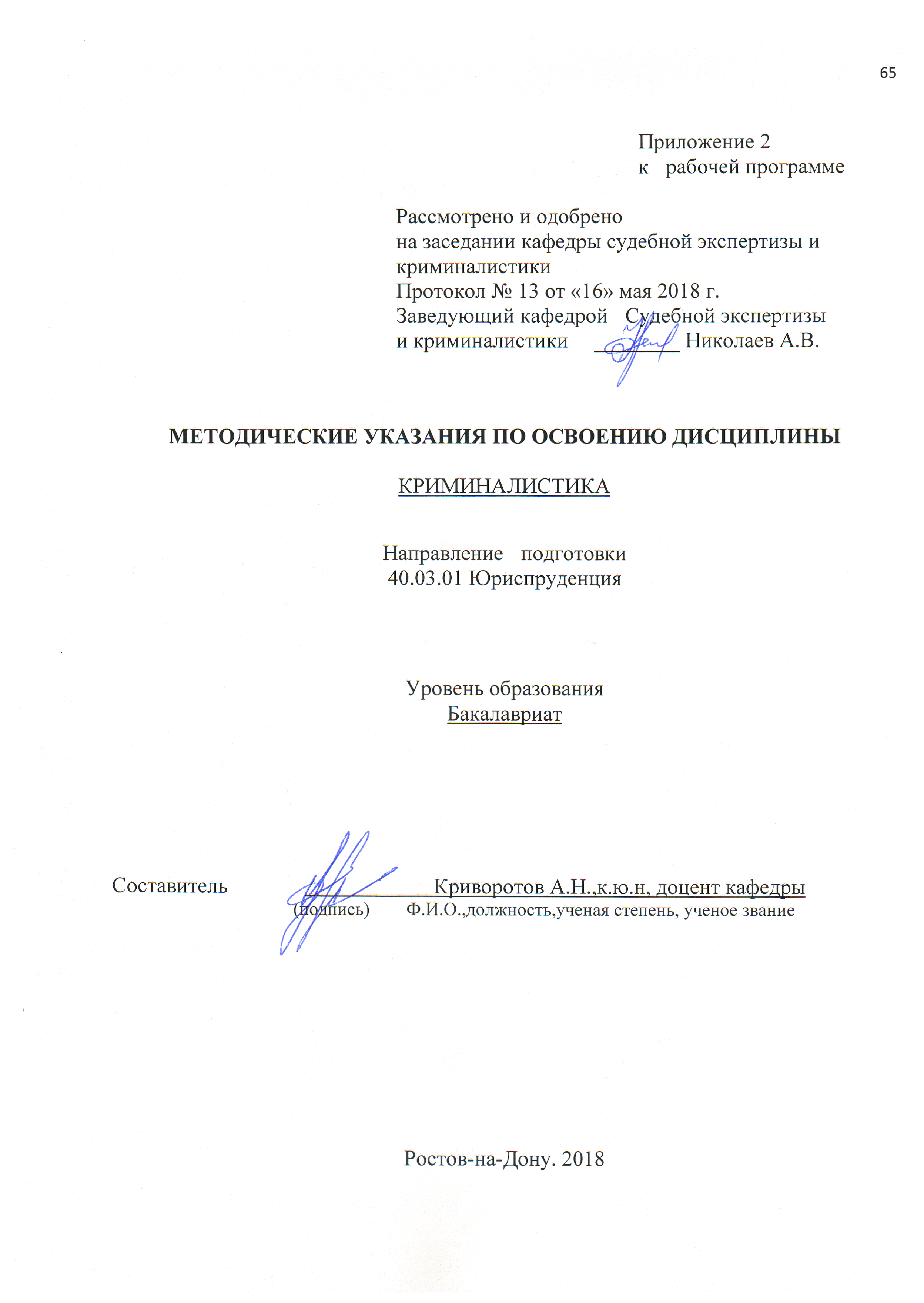 Методические указания по освоению дисциплины «Криминалистика» адресованы студентам всех форм обучения.Учебным планом по направлению подготовки, -  40.03.01.01 «Государственно-правовой профиль»; 40.03.01.02 «Гражданско-правовой профиль»; 40.03.01.03 «Уголовно-правовой профиль»; 40.03.01.06 «Финансово-правовой профиль» предусмотрены следующие виды занятий: - лекции;- практические занятия.На лекционные занятия  выносятся следующие темы:Раздел «Криминалистическая техника»- «Введение в криминалистику. Предмет, система задачи и функции криминалистики. История развития отечественной и зарубежной криминалистики. Учение о механизме преступления».- «Криминалистическая идентификация и диагностика».«Средства и методы криминалистической цифровой фотографии и видеозаписи».-«Трасология. Предмет, задачи и система криминалистического учения о следах».- «Криминалистическое оружиеведение».-«Криминалистическое исследование письма и документов».- «Криминалистическое учение о внешнем облике человека».«Криминалистическая регистрация».Раздел «Криминалистическая тактика»- «Виды следственного осмотра. Осмотр места происшествия». - «Тактика обыска и выемки».- «Следственный эксперимент, предъявление для опознания, проверка показаний на месте».Раздел «Криминалистическая методика расследования отдельных видов преступлений»- «Основные положения криминалистической методики. Организация и планирование расследования».- «Криминалистическая характеристика преступлений и ее значение при расследовании преступлений».В ходе лекционных занятий рассматривается:        Предмет криминалистики. Закономерности объективной действительности, изучаемые криминалистикой.Возникновение и развитие криминалистики в России. Криминалистические учреждения в РФ.Система криминалистики. Общая теория и частные криминалистические теории и учения, их система. Основные категории и понятия криминалистики. Законы развития криминалистики в условиях научно-технического прогресса. Место криминалистики в системе научного знания.Методы, разрабатываемые криминалистикой. Их виды. Использование общенаучных методов в криминалистике. Специальные методы криминалистики, их система. Пути формирования специальных криминалистических методов. Специальные методы иных наук в криминалистике.Изучение криминалистикой способов совершения и сокрытия преступлений. Классификация способов совершения и сокрытия преступлений. Ее практическое значение. Детерминированность и повторяемость способов совершения и сокрытия преступлений. Использование данных о способах совершения и сокрытия преступлений в практике раскрытия, расследования и предотвращения преступлений.Понятие криминалистической идентификации, ее методологические и естественно-научные основы. Содержание и задачи криминалистической идентификации. Условия идентификации, субъекты и объекты криминалистической идентификации, ее виды и формы. Идентификация и установление групповой принадлежности, процесс криминалистической идентификации.Основные понятия криминалистической идентификации: признак предмета, идентификационный признак, идентификационный период, идентификационное поле и др.Практическое значение положений теории криминалистической идентификации в раскрытии преступлений, розыске и установлении преступника, собирании, исследовании, оценке и использовании доказательств по уголовному делу.Понятие и сущность криминалистической диагностики, процесс криминалистической диагностики. Значение криминалистической диагностики для раскрытия и расследования преступлений.Понятие, назначение и правовые основы применения криминалистической техники, научно-технические средства, приемы и методы, используемые при проведении следственных действий.Научно-технические средства, приемы и методы, используемые при проведении исследований следов и вещественных доказательств, научно-технические средства, приемы и методы, используемые в процессе экспертного исследования, перспективы развития средств и методов криминалистической техники, роль криминалистической техники в раскрытии и расследовании преступлений. Понятие и научные основы криминалистической фотографии и видеозаписи как отрасли криминалистической техники.Система криминалистической фотографии. Фотографические средства, используемые при раскрытии, расследовании и предупреждении преступлений. Возможности применения цифровой фотографии.Формы применения фотографических средств и методов в деятельности ОВД.Фотографические методы и приемы, применяемые в криминалистике.Оформление факта и результатов применения фотографических средств и методов при раскрытии и расследовании преступлений.Подготовка и назначение судебно-фототехнических экспертиз.Понятие криминалистической трасологии и судебного следоведения.Понятие и классификация материальных следов преступления и механизм их образования; классификация следов-отображений.Этапы работы со следами по месту их нахождения: обнаружение, фиксация, осмотр и изъятие.Понятие дактилоскопии. Строение кожного покрова рук человека, свойства папиллярных узоров, классификация папиллярных узоров. Классификация следов папиллярных узоров. Средства и методы обнаружения и фиксации следов папиллярных узоров. Подготовка и назначение судебно-дактилоскопической экспертизы. Значение следов папиллярных узоров в раскрытии и расследовании преступлений.Следы ног человека. Классификация следов ног. Свойства босых ног, ног в носках (чулках) и обуви, отображающиеся в следах, и механизм следообразования. Классификация следов ног человека. Средства и методы обнаружения и фиксации следов ног человека. Подготовка и назначение экспертизы следов ног человека. Криминалистическое значение следов ног человека.Следы зубов, губ, ногтей и одежды человека, их классификация и значение.Следы орудий взлома, механизмов и инструментов. Классификация следов орудий и инструментов, свойства объектов, отображающихся в следах и механизм следообразования. Средства и методы обнаружения следов орудий и инструментов. Подготовка и назначение экспертизы следов орудий и инструментов. Значение следов орудий и инструментов.Следы транспортных средств. Классификация следов транспортных средств, их свойства как следообразующих объектов и механизм следообразования. Средства и методы обнаружения и фиксации следов транспортных средств. Криминалистическое значение следов транспортных средств.Трасологические аспекты проблемы микроследов (микрообъектов). Понятие микроследов (микрообъектов). Свойства и классификация микроследов. Средства и методы обнаружения, фиксации микроследов. Подготовка и назначение экспертизы микроследов. Значение исследований микроследов.Научно-практические основы и структура криминалистического оружиеведения. Понятие и система судебной баллистики, ее место в криминалистическом оружиеведении. Понятие и классификация огнестрельного оружия. Явления внутренней и внешней баллистики выстрела. Механизмы образования следов огнестрельного оружия на гильзе, пуле и преграде. Средства и методы обнаружения следов выстрела. Подготовка и назначение судебно-баллистических экспертиз. Значение следов выстрела.Понятие криминалистического исследования холодного оружия, его место в криминалистическом оружиеведении. Понятие и классификация холодного оружия. Подготовка и назначение экспертизы холодного оружия.Устройство боевых и охотничьих патронов. Виды пуль, дроби, картечи их устройство и назначение. Виды и назначение гильз, пыжей прокладок. Калибр гильз, их классификация.Понятие криминалистического исследования метательного оружия, его место в криминалистическом оружиеведении. Понятие и виды метательного оружия. Подготовка и назначение экспертизы метательного оружия.Понятие криминалистического взрывоведения. Взрывные устройства и их классификация. Механизм образования следов взрыва и их классификация. Средства и методы обнаружения следов взрыва. Подготовка и назначение экспертизы следов взрыва. Значение следов взрыва.Тенденции появления новых конструктивных типов оружия (газового, электрошокового и пр.) и развития криминалистического оружиеведения.Понятие габитоскопии, ее структура. Понятие элементов внешности человека, их свойства и классификация. Источники информации о признаках внешности человека. Криминалистические средства и методы установления и фиксации внешних признаков человека.Подготовка и назначение судебно-портретной экспертизы.Значение информации о внешности человека для раскрытия и расследования преступлений.Правила описания внешности человека по методу словесного портрета. Условия и порядок составления розыскной ориентации. Розыскная таблица по внешним признакам человека, ее виды и правила составления.Понятие и структура криминалистического исследования документов. Понятие и классификация документов. Правила обращения с документами.Исследование рукописных документов. Понятие письма, почерка и письменной речи, классификация признаков письменной речи и почерка. Подготовка и назначение почерковедческой экспертизы и экспертизы письменной речи. Использование рукописных документов для розыска преступника и установления обстоятельств преступления.Технико-криминалистическое исследование документов. Понятие реквизитов документов. Понятие признаков полной и частичной подделки документов. Подготовка и назначение технико-криминалистической экспертизы документов. Использование результатов технико-криминалистического исследования документов для установления обстоятельств преступления.Исследование машинописных документов и документов, изготовленных с использованием современной копировально-множительной и электронно-вычислительной техники. Понятия шага печатающего устройства, междустрочного интервала, признаков шрифта и особенностей работы механизма. Подготовка и назначение экспертизы документа, исполненного печатающим устройством. Использование таких документов для розыска преступников и установления обстоятельств преступления.Понятие криминалистической регистрации. История развития криминалистической регистрации. Научные и правовые основы криминалистических учетов. Цели криминалистических учетов, их объекты, виды и формы. Методы использования криминалистических учетов при раскрытии и расследовании преступлений. Понятие, сущность, виды и задачи следственного осмотра. Криминалистические средства и методы, применяемые при производстве следственного осмотра. Технико-криминалистические средства осмотра. Общие тактические положения следственного осмотра. Оценка и использование результатов следственного осмотра в раскрытии и расследовании преступлений. Фиксация хода и результатов следственного осмотра.Осмотр места происшествия: понятие, задачи и содержание. Этапы (стадии) осмотра места происшествия. Психология и логика осмотра места происшествия. Сочетание осмотра места происшествия с оперативно-розыскными мероприятиями и другими следственными действиями.Организация следственно-оперативной группы и ее задачи, предварительное изучение следов и других вещественных доказательств непосредственно на месте происшествия с целью использования их в розыске преступника и быстрого раскрытия преступления;Условия эффективного применения технико-криминалистических средств и методов при проведении осмотра места происшествия. Взаимодействие участников осмотра как фактор, определяющий его эффективность. Привлечение специалистов к участию в осмотре.Использование результатов осмотра места происшествия для проверки по криминалистическим учетам и постановки на учет.Фиксация процесса и результатов осмотра места происшествия. Оценка результата осмотра места происшествия. Правила доставки и хранения вещественных доказательств, изъятых с места происшествия.Первоначальный осмотр трупа на месте его обнаружения. Вопросы, разрешаемые осмотром. Роль специалиста - судебного медика при осмотре трупа. Тактика осмотра трупа в зависимости от установления или неустановления личности покойного.Осмотр предметов и документов, могущих быть вещественными доказательствами (осмотр вещественных доказательств). Вопросы, разрешаемые осмотром. Тактические приемы и технические средства осмотра.Осмотр помещений и участков местности, не являющихся местом происшествия. Вопросы, разрешаемые осмотром. Тактические приемы осмотра, осмотр технических средств. Вопросы, разрешаемые осмотром, тактические приемы осмотра;Освидетельствование: понятие и правовые основания в свете конституционных гарантий неприкосновенности личности. Вопросы, разрешаемые освидетельствованием. Участники освидетельствования. Тактические приемы и этические основы освидетельствования. Фиксация хода и результатов освидетельствования.Понятие, сущность и задачи обыска и выемки. Значение этих следственных действий в раскрытии и расследовании преступлений.Необходимость строжайшего соблюдения законности при принятии решений о производстве обыска и выемки и их проведении.Подготовка к обыску. Использование помощи специалистов при подготовке технико-криминалистических средств поиска и обнаружения тайников и предметов, средств упаковки и фиксации хода и результатов обыска.Тактические приемы проведения различных видов обыска. Особенности личного обыска. Обыск помещений. Обыск транспортных средств. Обыск участков местности.Использование помощи специалистов для обнаружения тайников, отыскания невидимых или слабовидимых следов и микрообъектов на обнаруженных предметах, фиксации и упаковки предметов.Порядок проведения выемки.Фиксация результатов обыска и выемки.Понятие и сущность предъявления для опознания. Значение того следственного действия в раскрытии и расследовании преступлений. Виды предъявления для опознания. Подготовка к предъявлению для опознания. Тактические приемы предъявления для опознания людей. Тактические особенности других видов предъявления для опознания. Предъявление для опознания по фотоизображениям.Фиксация хода и результатов предъявления для опознания. Использование для этих целей фотосъемки и видеозаписи. Оценка результатов этого следственного действия.Понятие следственного эксперимента, его сущность и значение в раскрытии и расследовании преступления. Его цели. Виды следственного эксперимента.Подготовка к следственному эксперименту. Помощь специалистов в планировании следственного эксперимента, выборе средств фиксации его хода и результатов. Реконструкция обстановки и материальных объектов (реквизитов) как важнейший элемент подготовки.Общие положения тактики следственного эксперимента. Использование технических средств  для измерения, освещения, осуществления связи между участниками следственного действия.Использование фотосъемки и видеозаписи для фиксации хода и результатов следственного эксперимента.Оценка следователем результатов следственного эксперимента и использование для этого познаний специалистов.Понятие и сущность проверки показаний на месте. Значение этого следственного действия в раскрытии и расследовании преступлений. Цели проверки показаний на месте. Подготовка к проведению проверки показаний на месте. Тактические приемы проведения этого следственного действия.Фиксация хода и результатов проверки показаний на месте. Использование технических средств (фотосъемка и видеозапись) и помощи специалистов для фиксации хода и результатов следственного действия.Оценка и использование результатов проверки показаний на месте.Понятие и предмет методики расследования отдельных видов и групп преступлений. Ее связь с другими разделами науки криминалистики. Источники криминалистической методики. Структура криминалистической методики (общих положений и частных методик). Понятие и содержание обстоятельств, подлежащих установлению.Понятие, сущность и значение криминалистической характеристики преступлений. Элементы криминалистической характеристики. Понятие и содержание следственной ситуации. Значение ситуационного подхода при разработке приемов и рекомендаций криминалистической методики. Периодизация расследования (этапы расследования преступлений).Студентам даются рекомендации для самостоятельной работы и подготовке к семинарским и практическим занятиям.В ходе семинарских и практических занятий углубляются и закрепляются теоретические знания и практические навыки студентов по рассматриваемым на лекционных занятиях вопросов.Развиваются навыки:- исходных теоретических знаний, общего системного представления о криминалистике, ее основных понятиях и категориях;– изучения криминалистических средств и методов, используемых в раскрытии и расследовании преступлений;– овладения студентами тактическими приемами производства следственных действий, и навыками оформления их результатов;– освоения ими организации расследования, а также методик раскрытия и расследования отдельных видов и групп преступлений.– освоения процесса обеспечения законности, правопорядка, безопасности личности, общества и государства при производстве отдельных следственных действий;– профилактики, предупреждения, пресечения, выявления, раскрытия и расследования отдельных видов и групп преступлений. При подготовке к практическим занятиям каждый студент должен:- изучить рекомендуемую учебную литературу;- изучить конспекты лекций;- подготовить ответы на все вопросы по изучаемой теме.По согласованию с преподавателем студент может подготовить реферат, доклад или сообщение по теме занятия. В процессе подготовки к семинарским и практическим занятиям студенты могут воспользоваться консультацией преподавателя.Вопросы не рассмотренные на лекциях, семинарских и практических занятиях, должны быть изучены студентами в ходе самостоятельной работы.Контроль самостоятельной работы студентов над учебной программой курса осуществляется в ходе занятий методом устного опроса или посредством тестирования. В ходе самостоятельной работы каждый студент обязан прочитать основную и по возможности дополнительную литературу.При реализации различных видов учебной работы используются разнообразные (в т.ч. интерактивные) методы обучения, в частности:дидактические материалы  служебные документы; бланки и образцы процессуальных документов; учебные и архивные видеозаписи; криминалистические специализированные компьютерные программы; схемы, плакаты, стенды, мультимедийные презентации.технические средства обучения  аудио, видеоаппаратура, мультимедийный проектор, интерактивная доска; персональный компьютер.технико-криминалистические средства – универсальные криминалистические чемоданы «Эксперт-У», «Следопыт», «Эксперт», «Экспресс-тест» наркотических средств и психотропных веществ, бинокулярные и стереоскопические микроскопы 60-х – 500-х увеличения, фото- видео аппаратура, видеоэндоскоп технический ВР-2, комплект для работы со следами микрочастиц «Микрон», УФ-осветитель «BLUMAXX».программно-аппаратный комплекс криминалистического назначения – автоматизированная дактилоскопическая идентификационная система «Папилон».объекты  учебные наглядные пособия (предметы, документы, одежда, следы, орудия преступления и т. п.); упаковочный материал и приспособления для упаковки предметов и следов.Для подготовки к занятиям, текущему контролю и промежуточной аттестации студенты могут воспользоваться электронной библиотекой ВУЗа http://library.rsue.ru/. Также обучаемые могут использовать следующий перечень ресурсов информационно-телекоммуникационной сети «Интернет», необходимых для освоения учебной дисциплины:www.garant.ru – информационно-правовой портал «Гарант».www.consultant.ru – официальный сайт компании «Консультант Плюс».http://www.ksrf.ru – сайт Конституционного Суда РФ.http://www.supcourt.ru – сайт Верховного Суда Российской Федерации.http://www.genproc.gov.ru/- сайт Генеральной прокуратуры Российской Федерации.www.expert.aaanet.ru – сайт по криминалистической тематике «Все об истории и сегодняшнем состоянии криминалистики в мире. Азбука Криминалистики. Наследники Холмса».www.kriminalistika.ru – форум криминалистов.http://eko-czao.narod.ru – сайт ЭКЦ при УВД СЗАО г. Москвыhttp://www.sudmed.ru – форум судебных медиков. Сайт по проблемам судебной медицины.http://www.weaponplace.ru – сайт о стрелковом оружии и современном вооружении.http://aferizm.ru – сайт о мошенничестве.http://www.kriminalist.ru – сайт о криминалистике.http://www.allsait.ruhttp://silovik.net/content.php/215-Криминалистика http://www.liedetector.ru – информационно-аналитический портал о психофизиологическом методе детeкции лжи.www.cyberpol.ru – сайт, посвященный борьбе с компьютерными преступлениями.http://www.crime-tv.ru – фильмы о расследованиях. Каталог фильмов о расследованиях преступлений и криминале для бесплатного онлайн просмотра.http://sudexpertiza.by – сайт Государственного учреждения «Центр судебных экспертиз и криминалистики Министерства юстиции Республики Беларусь».http://rossinskaya.ru – сайт заслуженного деятеля науки Российской Федерации, почетного работника высшего профессионального образования, доктора юридических наук, профессора, академика Российской академии естественных наук, действительного члена Международной ассоциации по идентификации (IAI USA) Россинской Е.Р.УП: 40.03.01.03_1.plxУП: 40.03.01.03_1.plxУП: 40.03.01.03_1.plxстр. 41. ЦЕЛИ ОСВОЕНИЯ ДИСЦИПЛИНЫ1. ЦЕЛИ ОСВОЕНИЯ ДИСЦИПЛИНЫ1. ЦЕЛИ ОСВОЕНИЯ ДИСЦИПЛИНЫ1. ЦЕЛИ ОСВОЕНИЯ ДИСЦИПЛИНЫ1. ЦЕЛИ ОСВОЕНИЯ ДИСЦИПЛИНЫ1.1Цели: способствование становлению профессионального мышления сотрудников правоохранительных органов, что является необходимым условием  для выполнения уголовным судопроизводством своего значения. Основной целью изучения курса криминалистики является приобретение знаний, умений и навыков применения криминалистических средств и методов раскрытия, расследования и предотвращения преступлений.Цели: способствование становлению профессионального мышления сотрудников правоохранительных органов, что является необходимым условием  для выполнения уголовным судопроизводством своего значения. Основной целью изучения курса криминалистики является приобретение знаний, умений и навыков применения криминалистических средств и методов раскрытия, расследования и предотвращения преступлений.Цели: способствование становлению профессионального мышления сотрудников правоохранительных органов, что является необходимым условием  для выполнения уголовным судопроизводством своего значения. Основной целью изучения курса криминалистики является приобретение знаний, умений и навыков применения криминалистических средств и методов раскрытия, расследования и предотвращения преступлений.Цели: способствование становлению профессионального мышления сотрудников правоохранительных органов, что является необходимым условием  для выполнения уголовным судопроизводством своего значения. Основной целью изучения курса криминалистики является приобретение знаний, умений и навыков применения криминалистических средств и методов раскрытия, расследования и предотвращения преступлений.1.2Задачи: обучить студентов следующим фундаментальным вопросам криминалистики: криминалистические категории, составляющие общие положения криминалистики;историю развития криминалистики как науки; ее методологию, основные методы кри-миналистических исследований;криминалистические приемы и методы, используемые в раскрытии и расследовании преступлений;общие положения и рекомендации криминалистической техники, тактики, организации и методики расследования отдельных видов преступлений;соединение знаний, полученных в ходе изучения других общепрофессиональных и специальных дисциплин учебного плана, в единый комплекс;тактические приемы проведения всех следственных и иных процессуальных действий;анализ поступившей информации о конкретном преступлении, выдвижение версий, по- строение плана раскрытия и расследования преступлений; закрепление знаний, полученных в рамках изучения общепрофессиональных специаль-ных дисциплин, посвященных криминалистической науке.Задачи: обучить студентов следующим фундаментальным вопросам криминалистики: криминалистические категории, составляющие общие положения криминалистики;историю развития криминалистики как науки; ее методологию, основные методы кри-миналистических исследований;криминалистические приемы и методы, используемые в раскрытии и расследовании преступлений;общие положения и рекомендации криминалистической техники, тактики, организации и методики расследования отдельных видов преступлений;соединение знаний, полученных в ходе изучения других общепрофессиональных и специальных дисциплин учебного плана, в единый комплекс;тактические приемы проведения всех следственных и иных процессуальных действий;анализ поступившей информации о конкретном преступлении, выдвижение версий, по- строение плана раскрытия и расследования преступлений; закрепление знаний, полученных в рамках изучения общепрофессиональных специаль-ных дисциплин, посвященных криминалистической науке.Задачи: обучить студентов следующим фундаментальным вопросам криминалистики: криминалистические категории, составляющие общие положения криминалистики;историю развития криминалистики как науки; ее методологию, основные методы кри-миналистических исследований;криминалистические приемы и методы, используемые в раскрытии и расследовании преступлений;общие положения и рекомендации криминалистической техники, тактики, организации и методики расследования отдельных видов преступлений;соединение знаний, полученных в ходе изучения других общепрофессиональных и специальных дисциплин учебного плана, в единый комплекс;тактические приемы проведения всех следственных и иных процессуальных действий;анализ поступившей информации о конкретном преступлении, выдвижение версий, по- строение плана раскрытия и расследования преступлений; закрепление знаний, полученных в рамках изучения общепрофессиональных специаль-ных дисциплин, посвященных криминалистической науке.Задачи: обучить студентов следующим фундаментальным вопросам криминалистики: криминалистические категории, составляющие общие положения криминалистики;историю развития криминалистики как науки; ее методологию, основные методы кри-миналистических исследований;криминалистические приемы и методы, используемые в раскрытии и расследовании преступлений;общие положения и рекомендации криминалистической техники, тактики, организации и методики расследования отдельных видов преступлений;соединение знаний, полученных в ходе изучения других общепрофессиональных и специальных дисциплин учебного плана, в единый комплекс;тактические приемы проведения всех следственных и иных процессуальных действий;анализ поступившей информации о конкретном преступлении, выдвижение версий, по- строение плана раскрытия и расследования преступлений; закрепление знаний, полученных в рамках изучения общепрофессиональных специаль-ных дисциплин, посвященных криминалистической науке.2. МЕСТО ДИСЦИПЛИНЫ В СТРУКТУРЕ ОБРАЗОВАТЕЛЬНОЙ ПРОГРАММЫ2. МЕСТО ДИСЦИПЛИНЫ В СТРУКТУРЕ ОБРАЗОВАТЕЛЬНОЙ ПРОГРАММЫ2. МЕСТО ДИСЦИПЛИНЫ В СТРУКТУРЕ ОБРАЗОВАТЕЛЬНОЙ ПРОГРАММЫ2. МЕСТО ДИСЦИПЛИНЫ В СТРУКТУРЕ ОБРАЗОВАТЕЛЬНОЙ ПРОГРАММЫ2. МЕСТО ДИСЦИПЛИНЫ В СТРУКТУРЕ ОБРАЗОВАТЕЛЬНОЙ ПРОГРАММЫЦикл (раздел) ООП:Цикл (раздел) ООП:Б1.ББ1.ББ1.Б2.1Требования к предварительной подготовке обучающегося:Требования к предварительной подготовке обучающегося:Требования к предварительной подготовке обучающегося:Требования к предварительной подготовке обучающегося:2.1.1Необходимым условием для успешного освоения дисциплины являются навыки,знания и умения, полученне в результате изучения дисциплин:Необходимым условием для успешного освоения дисциплины являются навыки,знания и умения, полученне в результате изучения дисциплин:Необходимым условием для успешного освоения дисциплины являются навыки,знания и умения, полученне в результате изучения дисциплин:Необходимым условием для успешного освоения дисциплины являются навыки,знания и умения, полученне в результате изучения дисциплин:2.1.2Уголовно-процессуальное правоУголовно-процессуальное правоУголовно-процессуальное правоУголовно-процессуальное право2.1.3Гражданское процессуальное правоГражданское процессуальное правоГражданское процессуальное правоГражданское процессуальное право2.1.4Уголовное правоУголовное правоУголовное правоУголовное право2.1.5Правоохранительные органыПравоохранительные органыПравоохранительные органыПравоохранительные органы2.2Дисциплины и практики, для которых освоение данной дисциплины (модуля) необходимо как предшествующее:Дисциплины и практики, для которых освоение данной дисциплины (модуля) необходимо как предшествующее:Дисциплины и практики, для которых освоение данной дисциплины (модуля) необходимо как предшествующее:Дисциплины и практики, для которых освоение данной дисциплины (модуля) необходимо как предшествующее:2.2.1Методика расследования экономических и других видов преступленийМетодика расследования экономических и других видов преступленийМетодика расследования экономических и других видов преступленийМетодика расследования экономических и других видов преступлений2.2.2Уголовно-исполнительное правоУголовно-исполнительное правоУголовно-исполнительное правоУголовно-исполнительное право2.2.3Основы российского уголовно-розыскного праваОсновы российского уголовно-розыскного праваОсновы российского уголовно-розыскного праваОсновы российского уголовно-розыскного права2.2.4Прокурорский надзорПрокурорский надзорПрокурорский надзорПрокурорский надзор2.2.5Судебная медицина и судебная психиатрияСудебная медицина и судебная психиатрияСудебная медицина и судебная психиатрияСудебная медицина и судебная психиатрия3. ТРЕБОВАНИЯ К РЕЗУЛЬТАТАМ ОСВОЕНИЯ ДИСЦИПЛИНЫ3. ТРЕБОВАНИЯ К РЕЗУЛЬТАТАМ ОСВОЕНИЯ ДИСЦИПЛИНЫ3. ТРЕБОВАНИЯ К РЕЗУЛЬТАТАМ ОСВОЕНИЯ ДИСЦИПЛИНЫ3. ТРЕБОВАНИЯ К РЕЗУЛЬТАТАМ ОСВОЕНИЯ ДИСЦИПЛИНЫ3. ТРЕБОВАНИЯ К РЕЗУЛЬТАТАМ ОСВОЕНИЯ ДИСЦИПЛИНЫОК-7:      способностью к самоорганизации и самообразованиюОК-7:      способностью к самоорганизации и самообразованиюОК-7:      способностью к самоорганизации и самообразованиюОК-7:      способностью к самоорганизации и самообразованиюОК-7:      способностью к самоорганизации и самообразованиюЗнать:Знать:Знать:Знать:Знать:направления развития криминалистической наукинаправления развития криминалистической наукинаправления развития криминалистической наукинаправления развития криминалистической наукинаправления развития криминалистической наукиУметь:Уметь:Уметь:Уметь:Уметь:владеть научной информацией по развитию криминалистической науки и практики применения новых методов работы с доказательственной информациейвладеть научной информацией по развитию криминалистической науки и практики применения новых методов работы с доказательственной информациейвладеть научной информацией по развитию криминалистической науки и практики применения новых методов работы с доказательственной информациейвладеть научной информацией по развитию криминалистической науки и практики применения новых методов работы с доказательственной информациейвладеть научной информацией по развитию криминалистической науки и практики применения новых методов работы с доказательственной информациейВладеть:Владеть:Владеть:Владеть:Владеть:перспективными вопросами направленными на развитие науки "Криминалистика" для самоорганизации и самообразованияперспективными вопросами направленными на развитие науки "Криминалистика" для самоорганизации и самообразованияперспективными вопросами направленными на развитие науки "Криминалистика" для самоорганизации и самообразованияперспективными вопросами направленными на развитие науки "Криминалистика" для самоорганизации и самообразованияперспективными вопросами направленными на развитие науки "Криминалистика" для самоорганизации и самообразованияПК-4: способностью принимать решения и совершать юридические действия в точном соответствии с законодательством Российской ФедерацииПК-4: способностью принимать решения и совершать юридические действия в точном соответствии с законодательством Российской ФедерацииПК-4: способностью принимать решения и совершать юридические действия в точном соответствии с законодательством Российской ФедерацииПК-4: способностью принимать решения и совершать юридические действия в точном соответствии с законодательством Российской ФедерацииПК-4: способностью принимать решения и совершать юридические действия в точном соответствии с законодательством Российской ФедерацииЗнать:Знать:Знать:Знать:Знать:совокупность мыслительных приемов, подчиненных законам логического мышления, правила построения логических силлогизмов, законы тождества.совокупность мыслительных приемов, подчиненных законам логического мышления, правила построения логических силлогизмов, законы тождества.совокупность мыслительных приемов, подчиненных законам логического мышления, правила построения логических силлогизмов, законы тождества.совокупность мыслительных приемов, подчиненных законам логического мышления, правила построения логических силлогизмов, законы тождества.совокупность мыслительных приемов, подчиненных законам логического мышления, правила построения логических силлогизмов, законы тождества.Уметь:Уметь:Уметь:Уметь:Уметь:устанавливать соответствие или несоответствие признаков реального факти-ческого обстоятельства признакам юридиче- ского факта.устанавливать соответствие или несоответствие признаков реального факти-ческого обстоятельства признакам юридиче- ского факта.устанавливать соответствие или несоответствие признаков реального факти-ческого обстоятельства признакам юридиче- ского факта.устанавливать соответствие или несоответствие признаков реального факти-ческого обстоятельства признакам юридиче- ского факта.устанавливать соответствие или несоответствие признаков реального факти-ческого обстоятельства признакам юридиче- ского факта.Владеть:Владеть:Владеть:Владеть:Владеть:способностью применять на практике имеющиеся профессиональные знания.способностью применять на практике имеющиеся профессиональные знания.способностью применять на практике имеющиеся профессиональные знания.способностью применять на практике имеющиеся профессиональные знания.способностью применять на практике имеющиеся профессиональные знания.ПК-6: способностью юридически правильно квалифицировать факты и обстоятельстваПК-6: способностью юридически правильно квалифицировать факты и обстоятельстваПК-6: способностью юридически правильно квалифицировать факты и обстоятельстваПК-6: способностью юридически правильно квалифицировать факты и обстоятельстваПК-6: способностью юридически правильно квалифицировать факты и обстоятельстваЗнать:Знать:Знать:Знать:Знать:содержание должностных обязанностей по обеспечению законности, правопорядка, безопасности личности, общества, гос- ударства;  положения действующего законо-дательства и правоприменительную практикусодержание должностных обязанностей по обеспечению законности, правопорядка, безопасности личности, общества, гос- ударства;  положения действующего законо-дательства и правоприменительную практикусодержание должностных обязанностей по обеспечению законности, правопорядка, безопасности личности, общества, гос- ударства;  положения действующего законо-дательства и правоприменительную практикусодержание должностных обязанностей по обеспечению законности, правопорядка, безопасности личности, общества, гос- ударства;  положения действующего законо-дательства и правоприменительную практикусодержание должностных обязанностей по обеспечению законности, правопорядка, безопасности личности, общества, гос- ударства;  положения действующего законо-дательства и правоприменительную практикуУП: 40.03.01.03_1.plxУП: 40.03.01.03_1.plxстр. 5Уметь:Уметь:Уметь:Уметь:Уметь:Уметь:Уметь:Уметь:Уметь:: демонстрировать профессиональные стандарты поведения.: демонстрировать профессиональные стандарты поведения.: демонстрировать профессиональные стандарты поведения.: демонстрировать профессиональные стандарты поведения.: демонстрировать профессиональные стандарты поведения.: демонстрировать профессиональные стандарты поведения.: демонстрировать профессиональные стандарты поведения.: демонстрировать профессиональные стандарты поведения.: демонстрировать профессиональные стандарты поведения.Владеть:Владеть:Владеть:Владеть:Владеть:Владеть:Владеть:Владеть:Владеть:способностью применять на практике имеющиеся профессиональные знания.способностью применять на практике имеющиеся профессиональные знания.способностью применять на практике имеющиеся профессиональные знания.способностью применять на практике имеющиеся профессиональные знания.способностью применять на практике имеющиеся профессиональные знания.способностью применять на практике имеющиеся профессиональные знания.способностью применять на практике имеющиеся профессиональные знания.способностью применять на практике имеющиеся профессиональные знания.способностью применять на практике имеющиеся профессиональные знания.ПК-8: готовностью к выполнению должностных обязанностей по обеспечению законности и правопорядка, безопасности личности, общества, государстваПК-8: готовностью к выполнению должностных обязанностей по обеспечению законности и правопорядка, безопасности личности, общества, государстваПК-8: готовностью к выполнению должностных обязанностей по обеспечению законности и правопорядка, безопасности личности, общества, государстваПК-8: готовностью к выполнению должностных обязанностей по обеспечению законности и правопорядка, безопасности личности, общества, государстваПК-8: готовностью к выполнению должностных обязанностей по обеспечению законности и правопорядка, безопасности личности, общества, государстваПК-8: готовностью к выполнению должностных обязанностей по обеспечению законности и правопорядка, безопасности личности, общества, государстваПК-8: готовностью к выполнению должностных обязанностей по обеспечению законности и правопорядка, безопасности личности, общества, государстваПК-8: готовностью к выполнению должностных обязанностей по обеспечению законности и правопорядка, безопасности личности, общества, государстваПК-8: готовностью к выполнению должностных обязанностей по обеспечению законности и правопорядка, безопасности личности, общества, государстваЗнать:Знать:Знать:Знать:Знать:Знать:Знать:Знать:Знать:основные положения, сущность и содержание базовых понятий и категорий пра-вовых дисциплин.основные положения, сущность и содержание базовых понятий и категорий пра-вовых дисциплин.основные положения, сущность и содержание базовых понятий и категорий пра-вовых дисциплин.основные положения, сущность и содержание базовых понятий и категорий пра-вовых дисциплин.основные положения, сущность и содержание базовых понятий и категорий пра-вовых дисциплин.основные положения, сущность и содержание базовых понятий и категорий пра-вовых дисциплин.основные положения, сущность и содержание базовых понятий и категорий пра-вовых дисциплин.основные положения, сущность и содержание базовых понятий и категорий пра-вовых дисциплин.основные положения, сущность и содержание базовых понятий и категорий пра-вовых дисциплин.Уметь:Уметь:Уметь:Уметь:Уметь:Уметь:Уметь:Уметь:Уметь:давать оценку социальной значимости правовых явлений и процессов с точки зрения законности формирования справочно- информационных и информационно-поисковых систем.давать оценку социальной значимости правовых явлений и процессов с точки зрения законности формирования справочно- информационных и информационно-поисковых систем.давать оценку социальной значимости правовых явлений и процессов с точки зрения законности формирования справочно- информационных и информационно-поисковых систем.давать оценку социальной значимости правовых явлений и процессов с точки зрения законности формирования справочно- информационных и информационно-поисковых систем.давать оценку социальной значимости правовых явлений и процессов с точки зрения законности формирования справочно- информационных и информационно-поисковых систем.давать оценку социальной значимости правовых явлений и процессов с точки зрения законности формирования справочно- информационных и информационно-поисковых систем.давать оценку социальной значимости правовых явлений и процессов с точки зрения законности формирования справочно- информационных и информационно-поисковых систем.давать оценку социальной значимости правовых явлений и процессов с точки зрения законности формирования справочно- информационных и информационно-поисковых систем.давать оценку социальной значимости правовых явлений и процессов с точки зрения законности формирования справочно- информационных и информационно-поисковых систем.Владеть:Владеть:Владеть:Владеть:Владеть:Владеть:Владеть:Владеть:Владеть:навыками организации информационно-поисковых систем.навыками организации информационно-поисковых систем.навыками организации информационно-поисковых систем.навыками организации информационно-поисковых систем.навыками организации информационно-поисковых систем.навыками организации информационно-поисковых систем.навыками организации информационно-поисковых систем.навыками организации информационно-поисковых систем.навыками организации информационно-поисковых систем.ПК-10: способностью выявлять, пресекать, раскрывать и расследовать преступления и иные правонарушенияПК-10: способностью выявлять, пресекать, раскрывать и расследовать преступления и иные правонарушенияПК-10: способностью выявлять, пресекать, раскрывать и расследовать преступления и иные правонарушенияПК-10: способностью выявлять, пресекать, раскрывать и расследовать преступления и иные правонарушенияПК-10: способностью выявлять, пресекать, раскрывать и расследовать преступления и иные правонарушенияПК-10: способностью выявлять, пресекать, раскрывать и расследовать преступления и иные правонарушенияПК-10: способностью выявлять, пресекать, раскрывать и расследовать преступления и иные правонарушенияПК-10: способностью выявлять, пресекать, раскрывать и расследовать преступления и иные правонарушенияПК-10: способностью выявлять, пресекать, раскрывать и расследовать преступления и иные правонарушенияЗнать:Знать:Знать:Знать:Знать:Знать:Знать:Знать:Знать:работу экспертно-криминалистических подразделений.работу экспертно-криминалистических подразделений.работу экспертно-криминалистических подразделений.работу экспертно-криминалистических подразделений.работу экспертно-криминалистических подразделений.работу экспертно-криминалистических подразделений.работу экспертно-криминалистических подразделений.работу экспертно-криминалистических подразделений.работу экспертно-криминалистических подразделений.Уметь:Уметь:Уметь:Уметь:Уметь:Уметь:Уметь:Уметь:Уметь:распределять материалы для экспертно кримина-листических подразделенийраспределять материалы для экспертно кримина-листических подразделенийраспределять материалы для экспертно кримина-листических подразделенийраспределять материалы для экспертно кримина-листических подразделенийраспределять материалы для экспертно кримина-листических подразделенийраспределять материалы для экспертно кримина-листических подразделенийраспределять материалы для экспертно кримина-листических подразделенийраспределять материалы для экспертно кримина-листических подразделенийраспределять материалы для экспертно кримина-листических подразделенийВладеть:Владеть:Владеть:Владеть:Владеть:Владеть:Владеть:Владеть:Владеть:навыками по организации деятельности экспертанавыками по организации деятельности экспертанавыками по организации деятельности экспертанавыками по организации деятельности экспертанавыками по организации деятельности экспертанавыками по организации деятельности экспертанавыками по организации деятельности экспертанавыками по организации деятельности экспертанавыками по организации деятельности экспертаПК-13: способностью правильно и полно отражать результаты профессиональной деятельности в юридической и иной документацииПК-13: способностью правильно и полно отражать результаты профессиональной деятельности в юридической и иной документацииПК-13: способностью правильно и полно отражать результаты профессиональной деятельности в юридической и иной документацииПК-13: способностью правильно и полно отражать результаты профессиональной деятельности в юридической и иной документацииПК-13: способностью правильно и полно отражать результаты профессиональной деятельности в юридической и иной документацииПК-13: способностью правильно и полно отражать результаты профессиональной деятельности в юридической и иной документацииПК-13: способностью правильно и полно отражать результаты профессиональной деятельности в юридической и иной документацииПК-13: способностью правильно и полно отражать результаты профессиональной деятельности в юридической и иной документацииПК-13: способностью правильно и полно отражать результаты профессиональной деятельности в юридической и иной документацииЗнать:Знать:Знать:Знать:Знать:Знать:Знать:Знать:Знать:основы делопроизводства в экпертно-криминалистическом подразделенииосновы делопроизводства в экпертно-криминалистическом подразделенииосновы делопроизводства в экпертно-криминалистическом подразделенииосновы делопроизводства в экпертно-криминалистическом подразделенииосновы делопроизводства в экпертно-криминалистическом подразделенииосновы делопроизводства в экпертно-криминалистическом подразделенииосновы делопроизводства в экпертно-криминалистическом подразделенииосновы делопроизводства в экпертно-криминалистическом подразделенииосновы делопроизводства в экпертно-криминалистическом подразделенииУметь:Уметь:Уметь:Уметь:Уметь:Уметь:Уметь:Уметь:Уметь:: распределять рабочую нагрузку среди сотрудников экспертно-криминалистического подразделения.: распределять рабочую нагрузку среди сотрудников экспертно-криминалистического подразделения.: распределять рабочую нагрузку среди сотрудников экспертно-криминалистического подразделения.: распределять рабочую нагрузку среди сотрудников экспертно-криминалистического подразделения.: распределять рабочую нагрузку среди сотрудников экспертно-криминалистического подразделения.: распределять рабочую нагрузку среди сотрудников экспертно-криминалистического подразделения.: распределять рабочую нагрузку среди сотрудников экспертно-криминалистического подразделения.: распределять рабочую нагрузку среди сотрудников экспертно-криминалистического подразделения.: распределять рабочую нагрузку среди сотрудников экспертно-криминалистического подразделения.Владеть:Владеть:Владеть:Владеть:Владеть:Владеть:Владеть:Владеть:Владеть:организаторскими навыкамиорганизаторскими навыкамиорганизаторскими навыкамиорганизаторскими навыкамиорганизаторскими навыкамиорганизаторскими навыкамиорганизаторскими навыкамиорганизаторскими навыкамиорганизаторскими навыками4. СТРУКТУРА И СОДЕРЖАНИЕ ДИСЦИПЛИНЫ (МОДУЛЯ)4. СТРУКТУРА И СОДЕРЖАНИЕ ДИСЦИПЛИНЫ (МОДУЛЯ)4. СТРУКТУРА И СОДЕРЖАНИЕ ДИСЦИПЛИНЫ (МОДУЛЯ)4. СТРУКТУРА И СОДЕРЖАНИЕ ДИСЦИПЛИНЫ (МОДУЛЯ)4. СТРУКТУРА И СОДЕРЖАНИЕ ДИСЦИПЛИНЫ (МОДУЛЯ)4. СТРУКТУРА И СОДЕРЖАНИЕ ДИСЦИПЛИНЫ (МОДУЛЯ)4. СТРУКТУРА И СОДЕРЖАНИЕ ДИСЦИПЛИНЫ (МОДУЛЯ)4. СТРУКТУРА И СОДЕРЖАНИЕ ДИСЦИПЛИНЫ (МОДУЛЯ)4. СТРУКТУРА И СОДЕРЖАНИЕ ДИСЦИПЛИНЫ (МОДУЛЯ)Код занятияНаименование разделов и тем /вид занятия/Семестр / КурсЧасовКомпетен-цииЛитератураИнтер акт.ПримечаниеПримечаниеРаздел 1. Семестр-5 Модуль 1. «Методологические основы криминалистики»УП: 40.03.01.03_1.plxУП: 40.03.01.03_1.plxстр. 61.1Тема 1.1: «Введение в криминалистику. Предмет, система, задачи и функции криминалистики. История развития отечественной и зарубежной криминалистики. Учение о механизме преступления».Предмет криминалистики. Закономерности объективной действительности, изучаемые криминалистикой.Возникновение и развитие криминалистики в России. Криминалистические учреждения в РФ.Система криминалистики. Общая теория и частные криминалистические теории и учения, их система. Основные категории и понятия криминалистики. Законы развития криминалистики в условиях научно-технического прогресса. Место криминалистики в системе научного знания.Методы, разрабатываемые криминалистикой. Их виды. Использование общенаучных методов в криминалистике. Специальные методы криминалистики, их система. Пути формирования специальных криминалистических методов. Специальные методы иных наук в криминалистике. /Лек/52ОК-7 ПК-4 ПК-6 ПК-8 ПК-10 ПК- 13Л1.1 Л1.2 Л1.3 Л1.4 Л1.5 Л2.1 Л2.2 Л2.3 Л2.4 Л3.121.2Тема 1.2: «Криминалистическая идентификация и диагности-ка».Понятие криминалистической идентификации, ее методоло-гические и естественно-научные основы. Содержание и задачи криминалистической идентификации. Условия идентификации, субъекты и объекты криминалистической идентификации, ее виды и формы. Идентификация и установление групповой принадлежности, процесс криминалистической идентификации.Основные понятия криминалистической идентификации: признак предмета, идентификационный признак, идентификаци-онный период, идентификационное поле и др..Практическое значение положений теории криминалистиче-ской идентификации в раскрытии преступлений, розыске и уста-новлении преступника, собирании, исследовании, оценке и ис-пользовании доказательств по уголовному делу.Понятие и сущность криминалистической диагностики, процесс криминалистической диагностики. Значение криминалистической диагностики для раскрытия и расследования преступлений. /Лек/52ОК-7 ПК-4 ПК-6 ПК-8 ПК-10 ПК- 13Л1.1 Л1.2 Л1.3 Л1.4 Л1.5 Л2.1 Л2.2 Л2.3 Л2.4 Л3.12Раздел 2. Модуль 2. «Основы криминалистической техники»УП: 40.03.01.03_1.plxУП: 40.03.01.03_1.plxстр. 72.1Тема 2.1  "Общие положения криминалистическое техники". Понятие и система криминалистическойтехники.Технико- криминалистические средства и методы,применяемые при собирании вещественных доказательств.Методы и средства предварительного  и экспертного исследования вещественных доказательств /Лек/52ОК-7 ПК-4 ПК-6 ПК-8 ПК-10 ПК- 13Л1.1 Л1.2 Л1.3 Л1.4 Л2.1 Л2.2 Л2.3 Л2.4 Л3.122.2Тема 2.2. «Средства и методы криминалистической фотогра-фии, кино и видеозаписи.Понятие криминалистической фотографии и ее значение в оперативно розыскной, следственной  и экспертной практике.Применение криминалистической фотографии и видеозаписи при производстве следственных действий. Виды способы съемки.Особенности фотосъемки отдельных криминалистических объектов фотографические методы исследования вещественных доказательств.Процессуальное и техническое оформление результатов фото- видеосъемки./Лек/52ОК-7 ПК-4 ПК-6 ПК-8 ПК-10 ПК- 13Л1.1 Л1.2 Л1.3 Л1.4 Л2.1 Л2.2 Л2.3 Л2.4 Л3.122.3Тема 2.3 Криминалистическая трасология.Понятие, назначение и правовые основы применения кри- миналистической техники, научно- технические средства, приемы и методы, используемые при проведении следственных действий.Научно-технические средства, приемы и методы, использу-емые при проведении исследований следов и вещественных дока-зательств, научно- технические средства, приемы и методы, ис-пользуемые в процессе экспертного исследования, перспективы развития средств и методов криминалистической техники, роль криминалистической техники в раскрытии и расследовании пре- ступлений.Понятие и классификация материальных следов преступле-ния.Следы человека, обуви, транспортных средств и инстру-ментов. Основы одорологии. /Лек/52ОК-7 ПК-4 ПК-6 ПК-8 ПК-10 ПК- 13Л1.1 Л1.2 Л1.3 Л1.4 Л1.5 Л2.1 Л2.2 Л2.3 Л2.4 Л3.12УП: 40.03.01.03_1.plxУП: 40.03.01.03_1.plxстр. 82.4Тема 2.4. «Криминалистическое оружиеведение».Научно-практические основы и структура криминалистического оружиеведения. Понятие и система судебной баллистики, ее место в криминалистическом оружиеведении. Понятие и классификация огнестрельного оружия. Явления внутренней и внешней баллистики выстрела. Механизмы образования следов огнестрельного оружия на гильзе, пуле и преграде. Средства и методы обнаружения следов выстрела. Подготовка и назначение судебно- баллистических экспертиз. Значение следов выстрела.Понятие криминалистического исследования холодного оружия, его место в криминалистическом оружиеведении. Поня-тие и классификация холодного оружия. Подготовка и назначение экспертизы холодного оружия.Устройство боевых и охотничьих патронов. Виды пуль, дроби, картечи их устройство и назначение. Виды и назначение гильз, пыжей прокладок. Калибр гильз, их классификация.Понятие криминалистического исследования метательного оружия, его место в криминалистическом оружиеведении. Поня-тие и виды метательного оружия. Подготовка и назначение экс-пертизы метательного оружия.Понятие криминалистического взрывоведения. Взрывные устройства и их классификация. Механизм образования следов взрыва и их классификация. Средства и методы обнаружения сле-дов взрыва. Подготовка и назначение экспертизы следов взрыва. Значение следов взрыва.Тенденции появления новых конструктивных типов оружия (газового, электрошокового и пр.) и развития криминалистического оружиеведения./Лек/52ОК-7 ПК-4 ПК-6 ПК-8 ПК-10 ПК- 13Л1.1 Л1.2 Л1.3 Л1.4 Л1.5 Л2.1 Л2.2 Л2.3 Л2.4 Л3.10УП: 40.03.01.03_1.plxУП: 40.03.01.03_1.plxстр. 92.5Тема 2.5. «Криминалистическое исследование  документов ».Понятие и структура криминалистического исследования документов. Понятие и классификация документов. Правила об-ращения с документами.Исследование рукописных документов. Понятие письма, почерка и письменной речи, классификация признаков письмен-ной речи и почерка. Подготовка и назначение почерковедческой экспертизы и экспертизы письменной речи. Использование руко-писных документов для розыска преступника и установления об-стоятельств преступления.Технико-криминалистическое исследование документов. Понятие реквизитов документов. Понятие признаков полной и частичной подделки документов. Подготовка и назначение технико- криминалистической экспертизы документов. Использование результатов технико- криминалистического исследования документов для установления обстоятельств преступления.Исследование машинописных документов и документов, изготовленных с использованием современной копировально- множительной и электронно- вычислительной техники. Понятия шага печатающего устройства, междустрочного интервала, при-знаков шрифта и особенностей работы механизма. Подготовка и назначение экспертизы документа, исполненного печатающим устройством. Использование таких документов для розыска пре-ступников и установления обстоятельств преступления./Лек/52ОК-7 ПК-4 ПК-6 ПК-8 ПК-10 ПК- 13Л1.1 Л1.2 Л1.3 Л1.4 Л1.5 Л2.1 Л2.2 Л2.3 Л2.4 Л3.10УП: 40.03.01.03_1.plxУП: 40.03.01.03_1.plxстр. 102.6Тема 2.6. «Средства и методы габитологии».Понятие габитоскопии, ее структура. Понятие элементов внешности человека, их свойства и классификация. Источники информации о признаках внешности человека. Криминалистиче- ские средства и методы установления и фиксации внешних при-знаков человека.Подготовка и назначение судебно- портретной экспертизы.Значение информации о внешности человека для раскрытия и расследования преступлений.Правила описания внешности человека по методу словесного портрета. Условия и порядок составления розыскной ориентации. Розыскная таблица по внешним признакам человека, ее виды и правила составления./Лек/52ОК-7 ПК-4 ПК-6 ПК-8 ПК-10 ПК- 13Л1.1 Л1.2 Л1.3 Л1.4 Л1.5 Л2.1 Л2.2 Л2.3 Л2.4 Л3.102.7Тема:2.7 «Криминалистическая регистрация»Понятие криминалистических учетов. Научные и правовые основы криминалистических учетов.Цели криминалистических учетов, их объекты, виды и формы.Органы, ведущие криминалистические учеты в системе МВД РФ.Методы использования криминалистических учетов при раскрытии и расследовании преступлений. Использование мето-дов и средств информатики и вычислительной техники в криминалистике./Лек/52ОК-7 ПК-4 ПК-6 ПК-8 ПК-10 ПК- 13Л1.1 Л1.2 Л1.3 Л1.4 Л2.1 Л2.2 Л2.3 Л2.4 Л3.10Раздел 3. Модуль 1. «Методологические основы криминалистики»3.1«Тема 1.1: «Введение в криминалистику. Предмет, система, задачи и функции криминалистики. История развития отече-ственной и зарубежной криминалистики. Учение о механизме преступления».1. История развития зарубежной и отечественной криминалисти-ки.2.Предмет, система и задачи науки.3.Криминалистическое понятие преступления.4.Учение о механизме преступления как части предмета кримина-листики и как частная криминалистическая теория. /Пр/52ОК-7 ПК-4 ПК-6 ПК-8 ПК-10 ПК- 13Л1.1 Л1.2 Л1.3 Л1.4 Л1.5 Л2.1 Л2.2 Л2.3 Л2.4 Л3.12УП: 40.03.01.03_1.plxУП: 40.03.01.03_1.plxстр. 113.2Тема1.2 «Криминалистическая идентификация и диагности-ка».1. Понятие криминалистической идентификации;2. Формы идентификационного исследования;3. Объекты и субъекты ее проведения;4. Виды идентификации;5. Понятие идентификационных признаков;6. Значение идентификации в расследовании преступлений;Понятие и значение криминалистической диагностики в раскры-тии преступлений./Пр/52ОК-7 ПК-4 ПК-6 ПК-8 ПК-10 ПК- 13Л1.1 Л1.2 Л1.3 Л1.4 Л1.5 Л2.1 Л2.2 Л2.3 Л2.4 Л3.12Раздел 4. Модуль 2. «Основы криминалистической техники»4.1Тема2.1. «Общие положения криминалистической техники. Ее роль в раскрытии преступлений».1.Понятие криминалистической техники и ее система;1. Классификация ТКС, используемых при раскрытии пре-ступлений;2. Технико-криминалистическое обеспечение раскрытия пре-ступлений;3. Понятие методов в криминалистике и их классификация;4. Связь криминалистической техники с тактикой и методикой расследований отдельных видов преступлений и другими науками./Пр/52ОК-7 ПК-4 ПК-6 ПК-8 ПК-10 ПК- 13Л1.1 Л1.2 Л1.3 Л1.4 Л1.5 Л2.1 Л2.2 Л2.3 Л2.4 Л3.124.2Тема 2.2 «Средства и методы криминалистической  фотогра-фии. Видео, аудиозапись».1. Понятие судебной фотографии;2. Значение фотосъемки вещественных доказательств и об-становки происшествия в раскрытии преступлений;3. Виды и способы фотосъемки, методы запечатлевающей и исследовательской фотографии;4. Видео- и аудиозапись как способ фиксации обстановки происшествия и других следственных действий./Пр/52ОК-7 ПК-4 ПК-6 ПК-8 ПК-10 ПК- 13Л1.1 Л1.2 Л1.3 Л1.4 Л1.5 Л2.1 Л2.2 Л2.3 Л2.4 Л3.12УП: 40.03.01.03_1.plxУП: 40.03.01.03_1.plxстр. 124.3Тема 2.3. «Криминалистическая трасология ».1. Система трасологии;2. Понятие следа в криминалистике и классификация матери-альных следов;3. Объекты, виды и методы трасологических исследований;4. Общие правила обнаружения, осмотра, фиксации и изъятия следов рук, обуви и транспортных средств;5. Особенности механизма  образования следов обуви и босых ног;6. Следы транспортных средств;7. Предметы и вещества как следы преступления;8. Фиксация и изъятие орудий взлома, инструментов;9.  Отработка практических навыков обнаружения и изъятия сле-дов рук и обуви.10. Значение следов папиллярных узоров (дактилоскопии) в рас-крытии и расследовании преступлений./Пр/52ОК-7 ПК-4 ПК-6 ПК-8 ПК-10 ПК- 13Л1.1 Л1.2 Л1.3 Л1.4 Л2.1 Л2.2 Л2.3 Л2.4 Л3.104.4Тема 2.4. «Криминалистическое оружиеведение»1. Понятие судебной баллистики как раздела криминалисти-ческой техники.2. Объект судебно-баллистического исследования: оружие, боеприпасы, следы выстрела.3. Механизм образования следов выстрела.4.  Классификация и признаки холодного оружия. Возможности криминалистического исследования./Пр/52ОК-7 ПК-4 ПК-6 ПК-8 ПК-10 ПК- 13Л1.1 Л1.2 Л1.3 Л1.4 Л1.5 Л2.1 Л2.2 Л2.3 Л2.4 Л3.104.5Тема 2.4. «Криминалистическое оружиеведение»1. Понятие судебной баллистики как раздела криминалисти-ческой техники.2. Объект судебно-баллистического исследования: оружие, боеприпасы, следы выстрела.3. Механизм образования следов выстрела.4.  Классификация и признаки холодного оружия. Возможности криминалистического исследования./Пр/52ПК-4 ПК-6 ПК-8 ПК-10 ПК-13Л1.1 Л1.2 Л1.3 Л1.4 Л1.5 Л2.1 Л2.2 Л2.3 Л2.4 Л3.10УП: 40.03.01.03_1.plxУП: 40.03.01.03_1.plxстр. 134.6Тема 2.6: «Средства и методы габитологии»1. Понятие габитологии и габитоскопии. Классификация при-знаков внешности.2.  Виды идентификации человека по признакам внешности.3. Правила составления фоторобота. Использование компью-терных технологий.4.  Фотопортретная идентификация.5. Значение и использование метода «Словесного порт-рета» в оперативно- розыскной и следственной практике/Пр/52ОК-7 ПК-4 ПК-6 ПК-8 ПК-10 ПК- 13Л1.1 Л1.2 Л1.3 Л1.4 Л2.1 Л2.2 Л2.3 Л2.4 Л3.104.7Тема 2.7: «криминалистическая регистрация».1. Понятие криминалистической регистрации .2. Научные и правовые основы криминалистической реги-страции..3.Цели криминалистических учетов.4.Опреративно-справочные и криминалистические учеты./Пр/52ОК-7 ПК-4 ПК-6 ПК-8 ПК-10 ПК- 13Л1.1 Л1.2 Л1.3 Л1.4 Л1.5 Л2.1 Л2.2 Л2.3 Л2.4 Л3.10Раздел 5.5.1Тема 1.: «Введение в криминалистику. Предмет, система, задачи и функции криминалистики. История развития отечественной и зарубежной криминалистики. Учение о механизме преступления».Предмет криминалистики. Закономерности объективной действительности, изучаемые криминалистикой.Возникновение и развитие криминалистики в России. Криминалистические учреждения в РФ.Система криминалистики. Общая теория и частные криминалистические теории и учения, их система. Основные категории и понятия криминалистики. Законы развития криминалистики в условиях научно-технического прогресса. Место криминалистики в системе научного знания.Методы, разрабатываемые криминалистикой. Их виды. Использование общенаучных методов в криминалистике. Специальные методы криминалистики, их система. Пути формирования специальных криминалистических методов. Специальные методы иных наук в криминалистике./Ср/54ОК-7 ПК-4 ПК-6 ПК-8 ПК-10 ПК- 13Л1.1 Л1.2 Л1.3 Л1.4 Л1.5 Л2.1 Л2.2 Л2.3 Л2.4 Л3.10УП: 40.03.01.03_1.plxУП: 40.03.01.03_1.plxстр. 145.2Тема2 «Криминалистическая идентификация и диагности-ка».1. Понятие криминалистической идентификации;2. Формы идентификационного исследования;3. Объекты и субъекты ее проведения;4. Виды идентификации;5. Понятие идентификационных признаков;6. Значение идентификации в расследовании преступлений;Понятие и значение криминалистической диагностики в раскры-тии преступлений./Ср/54ОК-7 ПК-4 ПК-6 ПК-8 ПК-10 ПК- 13Л1.1 Л1.2 Л1.3 Л1.4 Л1.5 Л2.1 Л2.2 Л2.3 Л2.4 Л3.105.3Тема 3. «Средства и методы криминалистической фотогра-фии, кино и видеозаписи.Понятие криминалистической фотографии и ее значение в оперативно розыскной, следственной  и экспертной практике.Применение криминалистической фотографии и видеозаписи при производстве следственных действий. Виды способы съемки.Особенности фотосъемки отдельных криминалистических объектов фотографические методы исследования вещественных доказательств.Процессуальное и техническое оформление результатов фото- видеосъемки./Ср/54ОК-7 ПК-4 ПК-6 ПК-8 ПК-10 ПК- 13Л1.1 Л1.2 Л1.3 Л1.4 Л1.5 Л2.1 Л2.2 Л2.3 Л2.4 Л3.105.4Тема 4 Криминалистическая трасология.Понятие, назначение и правовые основы применения кри- миналистической техники, научно- технические средства, приемы и методы, используемые при проведении следственных действий.Научно-технические средства, приемы и методы, использу-емые при проведении исследований следов и вещественных дока-зательств, научно- технические средства, приемы и методы, ис-пользуемые в процессе экспертного исследования, перспективы развития средств и методов криминалистической техники, роль криминалистической техники в раскрытии и расследовании пре- ступлений.Понятие и классификация материальных следов преступле-ния.Следы человека, обуви, транспортных средств и инстру-ментов. Основы одорологии./Ср/54ОК-7 ПК-4 ПК-6 ПК-8 ПК-10 ПК- 13Л1.1 Л1.2 Л1.3 Л1.4 Л1.5 Л2.1 Л2.2 Л2.3 Л2.4 Л3.10УП: 40.03.01.03_1.plxУП: 40.03.01.03_1.plxстр. 155.5Тема 5. «Криминалистическое оружиеведение».Научно-практические основы и структура криминалистического оружиеведения. Понятие и система судебной баллистики, ее место в криминалистическом оружиеведении. Понятие и классификация огнестрельного оружия. Явления внутренней и внешней баллистики выстрела. Механизмы образования следов огнестрельного оружия на гильзе, пуле и преграде. Средства и методы обнаружения следов выстрела. Подготовка и назначение судебно- баллистических экспертиз. Значение следов выстрела.Понятие криминалистического исследования холодного оружия, его место в криминалистическом оружиеведении. Поня-тие и классификация холодного оружия. Подготовка и назначение экспертизы холодного оружия.Устройство боевых и охотничьих патронов. Виды пуль, дроби, картечи их устройство и назначение. Виды и назначение гильз, пыжей прокладок. Калибр гильз, их классификация.Понятие криминалистического исследования метательного оружия, его место в криминалистическом оружиеведении. Поня-тие и виды метательного оружия. Подготовка и назначение экс-пертизы метательного оружия.Понятие криминалистического взрывоведения. Взрывные устройства и их классификация. Механизм образования следов взрыва и их классификация. Средства и методы обнаружения сле-дов взрыва. Подготовка и назначение экспертизы следов взрыва. Значение следов взрыва.Тенденции появления новых конструктивных типов оружия (газового, электрошокового и пр.) и развития криминалистического оружиеведения./Ср/54ОК-7 ПК-4 ПК-6 ПК-8 ПК-10 ПК- 13Л1.1 Л1.2 Л1.3 Л1.4 Л1.5 Л2.1 Л2.2 Л2.3 Л2.4 Л3.10УП: 40.03.01.03_1.plxУП: 40.03.01.03_1.plxстр. 165.6Тема 6. «Криминалистическое исследование  документов ».Понятие и структура криминалистического исследования документов. Понятие и классификация документов. Правила об-ращения с документами.Исследование рукописных документов. Понятие письма, почерка и письменной речи, классификация признаков письмен-ной речи и почерка. Подготовка и назначение почерковедческой экспертизы и экспертизы письменной речи. Использование руко-писных документов для розыска преступника и установления об-стоятельств преступления.Технико-криминалистическое исследование документов. Понятие реквизитов документов. Понятие признаков полной и частичной подделки документов. Подготовка и назначение технико- криминалистической экспертизы документов. Использование результатов технико- криминалистического исследования документов для установления обстоятельств преступления.Исследование машинописных документов и документов, изготовленных с использованием современной копировально- множительной и электронно- вычислительной техники. Понятия шага печатающего устройства, междустрочного интервала, при-знаков шрифта и особенностей работы механизма. Подготовка и назначение экспертизы документа, исполненного печатающим устройством. Использование таких документов для розыска пре-ступников и установления обстоятельств преступления./Ср/54ОК-7 ПК-4 ПК-6 ПК-8 ПК-10 ПК- 13Л1.1 Л1.2 Л1.3 Л1.4 Л2.1 Л2.2 Л2.3 Л3.10УП: 40.03.01.03_1.plxУП: 40.03.01.03_1.plxстр. 175.7Тема 7. «Средства и методы габитологии».Понятие габитоскопии, ее структура. Понятие элементов внешности человека, их свойства и классификация. Источники информации о признаках внешности человека. Криминалистиче- ские средства и методы установления и фиксации внешних при-знаков человека.Подготовка и назначение судебно- портретной экспертизы.Значение информации о внешности человека для раскрытия и расследования преступлений.Правила описания внешности человека по методу словесного портрета. Условия и порядок составления розыскной ориентации. Розыскная таблица по внешним признакам человека, ее виды и правила составления./Ср/54ОК-7 ПК-4 ПК-6 ПК-8 ПК-10 ПК- 13Л1.1 Л1.2 Л1.3 Л1.4 Л1.5 Л2.1 Л2.2 Л2.3 Л2.4 Л3.105.8Тема:8 «Криминалистическая регистрация»Понятие криминалистических учетов. Научные и правовые основы криминалистических учетов.Цели криминалистических учетов, их объекты, виды и формы.Органы, ведущие криминалистические учеты в системе МВД РФ.Методы использования криминалистических учетов при раскрытии и расследовании преступлений. Использование методов и средств информатики и вычислительной техники в криминалистике./Ср/54ОК-7 ПК-4 ПК-6 ПК-8 ПК-10 ПК- 13Л1.1 Л1.2 Л1.3 Л1.4 Л1.5 Л2.1 Л2.2 Л2.3 Л2.4 Л3.105.9Тема 9. «Криминалистическое оружиеведение»1. Понятие судебной баллистики как раздела криминалисти-ческой техники.2. Объект судебно-баллистического исследования: оружие, боеприпасы, следы выстрела.3. Механизм образования следов выстрела.4.  Классификация и признаки холодного оружия. Возможности криминалистического исследования./Ср/54ОК-7 ПК-4 ПК-6 ПК-8 ПК-10 ПК- 13Л1.1 Л1.2 Л1.3 Л1.4 Л2.1 Л2.2 Л2.3 Л2.4 Л3.10Раздел 6.6.1/Зачёт/50ОК-7 ПК-4 ПК-6 ПК-8 ПК-10 ПК- 13Л1.1 Л1.2 Л1.3 Л1.4 Л1.5 Л2.1 Л2.2 Л2.3 Л2.4 Л3.10Раздел 7. семестр-6 Модуль 3. «Криминалистическая тактика»УП: 40.03.01.03_1.plxУП: 40.03.01.03_1.plxстр. 19осмотра, осмотр технических средств. Вопросы, раз-решаемые осмотром, тактические приемы осмотра;Освидетельствование: понятие и правовые основания в свете конституционных гарантий неприкосновенности личности. Вопросы, разрешаемые освидетельствованием. Участники освиде-тельствования. Тактические приемы и этические основы освиде- тельствования. Фиксация хода и результатов освидетельствования./Лек/7.2Тема 3.2 «Тактика обыска и выемки».Понятие, сущность и задачи обыска и выемки. Значение этих следственных действий в раскрытии и расследовании пре-ступлений.Необходимость строжайшего соблюдения законности при принятии решений о производстве обыска и выемки и их проведении.Подготовка к обыску. Использование помощи специали-стов при подготовке технико-криминалистических средств поиска и обнаружения тайников и предметов, средств упаковки и фиксации хода и результатов обыска.Тактические приемы проведения различных видов обыска.Особенности личного обыска.Обыск помещений.Обыск транспортных средств.Обыск участков местности.Использование помощи специалистов для обнаружения тайников, отыскания невидимых или слабовидимых следов и микрообъектов на обнаруженных предметах, фиксации и упаковки предметов.Порядок проведения выемки.Фиксация результатов обыска и выемки./Лек/64ОК-7 ПК-4 ПК-6 ПК-8 ПК-10 ПК- 13Л1.1 Л1.2 Л1.3 Л1.4 Л2.1 Л2.2 Л2.3 Л3.12УП: 40.03.01.03_1.plxУП: 40.03.01.03_1.plxстр. 207.3Тема 3.3 «Следственный эксперимент. Предъявление для опознания. Проверка показаний на месте».Понятие следственного эксперимента, его сущность и значение в раскрытии и расследовании преступления. Его цели. Виды следственного эксперимента.Подготовка к следственному эксперименту. Помощь специалистов в планировании следственного эксперимента, выборе средств фиксации его хода и результатов. Реконструкция обстановки и материальных объектов (реквизитов) как важнейший элемент подготовки.Общие положения тактики следственного эксперимента. Использование технических средств для измерения, освещения, осуществления связи между участниками следственного действия.Использование фотосъемки и видеозаписи для фиксации хода и результатов следственного эксперимента.Оценка следователем результатов следственного эксперимента и использование для этого познаний специалистов./Лек/664ОК-7 ПК-4 ПК-6 ПК-8 ПК-10 ПК- 13Л1.1 Л1.2 Л1.3 Л1.4 Л1.5 Л2.1 Л2.2 Л2.3 Л3.12Раздел 8. Модуль 4. «Методика расследования отдельных видов пре- ступлений»8.1Тема 4.1 «Криминалистическая характеристика преступлений и ее значение при расследовании преступлений».Понятие и сущность криминалистической версии. Версия как разновидность научной гипотезы. Классификация криминалистических версий. Понятие типичной версии.Построение и проверка версий. Приемы логического мыш-ления, используемые при построении версий. Значение версий в раскрытии и расследовании преступлений. Значение типичных версий.Понятие планирования расследования. Планирование как метод научной организации труда следователя. Цели планирова-ния. Принципы планирования расследования. Элементы планиро-вания расследования по уголовному делу и планирование отдель-ного следственного действия. Роль версий в планировании.Особенности планирования  при возбуждении уголовного дела по официальным материалам и по оперативно-розыскным данным. Техника планирования (формы планов). Вспомогательная документация к планам./Лек/662ОК-7 ПК-4 ПК-6 ПК-8 ПК-10 ПК- 13Л1.1 Л1.2 Л1.3 Л1.4 Л1.5 Л2.1 Л2.2 Л2.3 Л3.12УП: 40.03.01.03_1.plxУП: 40.03.01.03_1.plxУП: 40.03.01.03_1.plxстр. 218.2Тема 4.2 «Методика расследования преступлений против лич-ности».Понятие и предмет методики расследования отдельных ви-дов и групп преступлений. Ее связь с другими разделами науки криминалистики. Источники криминалистической методики. Структура криминалистической методики (общих положений и частных методик). Понятие и содержание обстоятельств, подле-жащих установлению.Понятие, сущность и значение криминалистической характери-стики преступлений. Элементы криминалистической характери-стики. Понятие и содержание следственной ситуации. Значение ситуационного подхода при разработке приемов и рекомендаций криминалистической методики. Периодизация расследования (этапы расследования преступлений)./Лек/Тема 4.2 «Методика расследования преступлений против лич-ности».Понятие и предмет методики расследования отдельных ви-дов и групп преступлений. Ее связь с другими разделами науки криминалистики. Источники криминалистической методики. Структура криминалистической методики (общих положений и частных методик). Понятие и содержание обстоятельств, подле-жащих установлению.Понятие, сущность и значение криминалистической характери-стики преступлений. Элементы криминалистической характери-стики. Понятие и содержание следственной ситуации. Значение ситуационного подхода при разработке приемов и рекомендаций криминалистической методики. Периодизация расследования (этапы расследования преступлений)./Лек/64ОК-7 ПК-4 ПК-6 ПК-8 ПК-10 ПК- 13Л1.1 Л1.2 Л1.3 Л1.4 Л2.1 Л2.2 Л2.3 Л3.10Раздел 9. Модуль 3. «Криминалистическая тактика»Раздел 9. Модуль 3. «Криминалистическая тактика»9.1Тема 3.1 «Общие положения криминалистической тактики. Понятие, система и средства».1. Понятие криминалистической тактики, ее предмет и значе-ние.2. Понятие и классификация следственных действий.3. Структура и стадии следственных действий.4. Понятие тактических приемов и правил, критерии их допу-стимости.5. Классификация тактических приемов и правил.Комбинации и операции./Пр/Тема 3.1 «Общие положения криминалистической тактики. Понятие, система и средства».1. Понятие криминалистической тактики, ее предмет и значе-ние.2. Понятие и классификация следственных действий.3. Структура и стадии следственных действий.4. Понятие тактических приемов и правил, критерии их допу-стимости.5. Классификация тактических приемов и правил.Комбинации и операции./Пр/62ОК-7 ПК-4 ПК-6 ПК-8 ПК-10 ПК- 13Л1.1 Л1.2 Л1.3 Л1.4 Л2.1 Л2.2 Л2.3 Л3.129.2Тема 3.2 «Виды следственного осмотра. Осмотр места проис-шествия».1. Понятие, виды и задачи следственного осмотра и освиде- тельствования.2. Осмотр места происшествия. Правила, стадии, криминали-стические средства и тактические приемы осмотра места происше-ствия.3. Осмотр трупа. Особенности осмотра трупа погибшего, лич-ность которого не установлена.4. Осмотр транспортных средств, иных предметов и докумен-тов./Пр/Тема 3.2 «Виды следственного осмотра. Осмотр места проис-шествия».1. Понятие, виды и задачи следственного осмотра и освиде- тельствования.2. Осмотр места происшествия. Правила, стадии, криминали-стические средства и тактические приемы осмотра места происше-ствия.3. Осмотр трупа. Особенности осмотра трупа погибшего, лич-ность которого не установлена.4. Осмотр транспортных средств, иных предметов и докумен-тов./Пр/66ОК-7 ПК-4 ПК-6 ПК-8 ПК-10 ПК- 13Л1.1 Л1.2 Л1.3 Л1.4 Л1.5 Л2.1 Л2.2 Л2.3 Л2.4 Л3.12УП: 40.03.01.03_1.plxУП: 40.03.01.03_1.plxстр. 229.3Тема 3.2 «Виды следственного осмотра. Осмотр места проис-шествия».1. Понятие, виды и задачи следственного осмотра и освиде- тельствования.2. Осмотр места происшествия. Правила, стадии, криминали-стические средства и тактические приемы осмотра места происше-ствия.3. Осмотр трупа. Особенности осмотра трупа погибшего, лич-ность которого не установлена./Пр/64ОК-7 ПК-4 ПК-6 ПК-8 ПК-10 ПК- 13Л1.1 Л1.2 Л1.3 Л1.4 Л1.5 Л2.1 Л2.2 Л2.3 Л2.4 Л3.129.4Тема 3.3 «Тактика допроса».1. Понятие и значение допроса.2. Подготовка к допросу.3. Психологические основы и тактические приемы допроса.4. Тактические особенности отдельных видов допроса. Фик-сация результатов допроса.Очная ставка. Особенности тактики проведения./Пр/64ОК-7 ПК-4 ПК-6 ПК-8 ПК-10 ПК- 13Л1.1 Л1.2 Л1.3 Л1.4 Л1.5 Л2.1 Л2.2 Л2.3 Л2.4 Л3.129.5Тема 3.4 «Следственный эксперимент. Предъявление для по-знания. Проверка показаний на месте».1. Понятие, виды и задачи следственного эксперимента.  Це-ли, условия, стадии и участники.2. Предъявление для опознания. Тактические приемы и пра-вила, фиксация условий, хода и результатов.3.Тактические приемы и правила, фиксация условий, хода и ре-зультатов следственного эксперимента и проверки показаний на месте./Пр/66ОК-7 ПК-4 ПК-6 ПК-8 ПК-10 ПК- 13Л1.1 Л1.2 Л1.3 Л1.4 Л1.5 Л2.1 Л2.2 Л2.3 Л2.4 Л3.109.6Тема 3.5 «Экспертные учреждения России. Виды судебных экспертиз и тактика их назначения.1. Экспертные учреждения России (в системе МВД, МЮ, МЗ), их структура и задачи.2. Организация судебной экспертизы в России.3. Понятие и виды судебных экспертиз, их значение для рас-крытия и расследования преступлений.4. Классификация криминалистических экспертиз.5. Процессуальные проблемы назначения экспертиз. Направ-ление вещественных доказательств на экспертное исследование.6.Содержание экспертного заключения, его стадии, структура и критерии оценки. Процесс экспертного исследования./Пр/64ОК-7 ПК-4 ПК-6 ПК-8 ПК-10 ПК- 13Л1.1 Л1.2 Л1.3 Л1.4 Л1.5 Л2.1 Л2.2 Л2.3 Л2.4 Л3.10Раздел 10. Модуль 4. Методика расследования отдельных видов преступ-ленийУП: 40.03.01.03_1.plxУП: 40.03.01.03_1.plxстр. 2310.1Тема 4.1 «Основные положения криминалистической методи-ки расследования. Организация и планирование расследова-ния»1. Понятие, предмет и система криминалистической методики расследования отдельных видов и групп преступлений.2. Задачи методики расследования отдельных видов и групп преступлений в современных условиях.3. Источники криминалистической методики и ее связь с дру-гими науками и разделами криминалистики.4. Оперативно-следственная группа как одна из форм органи-зации взаимодействия; ее виды, структура, функции и порядок формирования.5. Виды, структура и элементы частных криминалистических методик.6. Криминалистические приемы и способы ведения системной поисковой и организационно упорядоченной деятельности в ходе следствия.7. Поисковое моделирование, научная организация труда (НОТ) следователя (типовые версии, криминалистическое модели-рование, статистические связи, варианты программно-целевого метода и др.)Взаимодействие следственных органов с другими подразделения-ми и участниками раскрытия и расследования преступлений./Пр/62ОК-7 ПК-4 ПК-6 ПК-8 ПК-10 ПК- 13Л1.1 Л1.2 Л1.3 Л1.4 Л1.5 Л2.1 Л2.2 Л2.3 Л2.4 Л3.1010.2Тема 4.2 «Криминалистическая характеристика преступлений и ее значение при расследовании преступлений».1. Понятие и элементы криминалистической характеристики.2. Особенности подготовки и проведения следственных дей-ствий и оперативно-розыскных мер, характеристика криминали-стиче¬ских операций, организуемых при расследовании преступле-ний;3. Значение при расследовании преступлений знания элемен-товкриминалистической характеристики отдельных видов преступле-ний;3.Способ совершения преступления как один важнейших в криминалистической характеристике элементов.4. Криминалистическое учение о личности подозреваемого, обви- няе¬мого, потерпевшего, свидетеля. Понятие, содержание, задачи и значение криминалистического изучения личности подозреваемо-го, обвиняемого, потерпевшего, свидетеля./Пр/64ОК-7 ПК-4 ПК-6 ПК-8 ПК-10 ПК- 13Л1.1 Л1.2 Л1.3 Л1.4 Л1.5 Л2.1 Л2.2 Л2.3 Л2.4 Л3.10УП: 40.03.01.03_1.plxУП: 40.03.01.03_1.plxстр. 2410.3Тема 4.3 «Методика расследования преступле¬ний против лич-ности»».1.Криминалистическая ха¬рактеристика преступлений против жиз-ни и здоровья, причинения вреда здоровью, преступлений против половой неприкосновенности, наруше¬ний правил охраны труда и других.2.Наиболее типичные версии, выдвигаемые при обнаружении ин- формации о преступлении против жизни и здоровья граждан.3.Криминалистические операции и комбинации, так¬тика след-ственных действий: осмотра, обыска, выемки, допроса свиде¬телей и потерпевших, подозреваемых и обвиняемых.4.Первоначальные следственные действия:-при обнаружении трупа, в условиях получения информации об исчезновении - человека с подозрением на убийство и сокрытие тела убитого;-при поступлении сведений о нанесении телесных повреждений конкретному лицу;-при сообщении о заражении ВИЧ- инфекцией;-при получении информации об изнасиловании;-при хищении человека;-при получении сообщений о нарушении правил охраны труда и др.При расследовании заказных убийств:1. Особенности осмотра места происшествия2. Первоначальные следственные действия и следственные ситуа-ции3. Выдвижение и проверка версий./Пр/64ОК-7 ПК-4 ПК-6 ПК-8 ПК-10 ПК- 13Л1.1 Л1.2 Л1.3 Л1.4 Л1.5 Л2.1 Л2.2 Л2.3 Л2.4 Л3.10Раздел 11. Модуль 3. «Криминалистическая тактика»11.1Тема 3.1 «Общие положения криминалистической тактики. Понятие, система и средства».1. Понятие криминалистической тактики, ее предмет и значе-ние.2. Понятие и классификация следственных действий.3. Структура и стадии следственных действий.4. Понятие тактических приемов и правил, критерии их допу-стимости.5. Классификация тактических приемов и правил.Комбинации и операции./Ср/66ОК-7 ПК-4 ПК-6 ПК-8 ПК-10 ПК- 13Л1.1 Л1.2 Л1.3 Л1.4 Л1.5 Л2.1 Л2.2 Л2.3 Л2.4 Л3.10УП: 40.03.01.03_1.plxУП: 40.03.01.03_1.plxстр. 2511.2Тема 3.2 «Виды следственного осмотра. Осмотр места проис-шествия».1. Понятие, виды и задачи следственного осмотра и освиде- тельствования.2. Осмотр места происшествия. Правила, стадии, криминали-стические средства и тактические приемы осмотра места происше-ствия.3. Осмотр трупа. Особенности осмотра трупа погибшего, лич-ность которого не установлена.4. Осмотр транспортных средств, иных предметов и докумен-тов./Ср/68ОК-7 ПК-4 ПК-6 ПК-8 ПК-10 ПК- 13Л1.1 Л1.2 Л1.3 Л1.4 Л1.5 Л2.1 Л2.2 Л2.3 Л2.4 Л3.1011.3Тема 3.3 «Тактика допроса».1. Понятие и значение допроса.2. Подготовка к допросу.3. Психологические основы и тактические приемы допроса.4. Тактические особенности отдельных видов допроса. Фик-сация результатов допроса./Ср/68ОК-7 ПК-4 ПК-6 ПК-8 ПК-10 ПК- 13Л1.1 Л1.2 Л1.3 Л1.4 Л1.5 Л2.1 Л2.2 Л2.3 Л3.1011.4Тема 3.4 «Следственный эксперимент. Предъявление для по-знания. Проверка показаний на месте».1. Понятие, виды и задачи следственного эксперимента.  Це-ли, условия, стадии и участники.2. Предъявление для опознания. Тактические приемы и пра-вила, фиксация условий, хода и результатов.3.Тактические приемы и правила, фиксация условий, хода и ре-зультатов следственного эксперимента и проверки показаний на месте./Ср/68ОК-7 ПК-4 ПК-6 ПК-8 ПК-10 ПК- 13Л1.1 Л1.2 Л1.3 Л1.4 Л1.5 Л2.1 Л2.2 Л2.3 Л2.4 Л3.1011.5Тема 3.5 «Экспертные учреждения России. Виды судебных экспертиз и тактика их назначения.1. Экспертные учреждения России (в системе МВД, МЮ, МЗ), их структура и задачи.2. Организация судебной экспертизы в России.3. Понятие и виды судебных экспертиз, их значение для рас-крытия и расследования преступлений.4. Классификация криминалистических экспертиз.5. Процессуальные проблемы назначения экспертиз. Направ-ление вещественных доказательств на экспертное исследование.6.Содержание экспертного заключения, его стадии, структура и критерии оценки. Процесс экспертного исследования./Ср/66ОК-7 ПК-4 ПК-6 ПК-8 ПК-10 ПК- 13Л1.1 Л1.2 Л1.3 Л1.4 Л1.5 Л2.1 Л2.2 Л2.3 Л2.4 Л3.10УП: 40.03.01.03_1.plxУП: 40.03.01.03_1.plxстр. 2611.6Тема 4.1 «Основные положения криминалистической методи-ки расследования. Организация и планирование расследова-ния»1. Понятие, предмет и система криминалистической методики расследования отдельных видов и групп преступлений.2. Задачи методики расследования отдельных видов и групп преступлений в современных условиях.3. Источники криминалистической методики и ее связь с дру-гими науками и разделами криминалистики.4. Оперативно-следственная группа как одна из форм органи-зации взаимодействия; ее виды, структура, функции и порядок формирования.5. Виды, структура и элементы частных криминалистических методик.6. Криминалистические приемы и способы ведения системной поисковой и организационно упорядоченной деятельности в ходе следствия.7. Поисковое моделирование, научная организация труда (НОТ) следователя (типовые версии, криминалистическое модели-рование, статистические связи, варианты программно-целевого метода и др.)Взаимодействие следственных органов с другими подразделения-ми и участниками раскрытия и расследования преступлений./Ср/64ОК-7 ПК-4 ПК-6 ПК-8 ПК-10 ПК- 13Л1.1 Л1.2 Л1.3 Л1.4 Л1.5 Л2.1 Л2.2 Л2.3 Л2.4 Л3.1011.7Тема 4.2 «Криминалистическая характеристика преступлений и ее значение при расследовании преступлений».1. Понятие и элементы криминалистической характеристики.2. Особенности подготовки и проведения следственных дей-ствий и оперативно-розыскных мер, характеристика криминали-стиче¬ских операций, организуемых при расследовании преступле-ний;3. Значение при расследовании преступлений знания элемен-товкриминалистической характеристики отдельных видов преступле-ний;3.Способ совершения преступления как один важнейших в криминалистической характеристике элементов.4. Криминалистическое учение о личности подозреваемого, обви- няе¬мого, потерпевшего, свидетеля. Понятие, содержание, задачи и значение криминалистического изучения личности подозреваемо-го, обвиняемого, потерпевшего, свидетеля./Ср/64ОК-7 ПК-4 ПК-6 ПК-8 ПК-10 ПК- 13Л1.1 Л1.2 Л1.3 Л1.4 Л1.5 Л2.1 Л2.2 Л2.3 Л2.4 Л3.10УП: 40.03.01.03_1.plxУП: 40.03.01.03_1.plxстр. 2711.8Тема 4.3 «Методика расследования преступле¬ний против лич-ности»».1.Криминалистическая ха¬рактеристика преступлений против жиз-ни и здоровья, причинения вреда здоровью, преступлений против половой неприкосновенности, наруше¬ний правил охраны труда и других.2.Наиболее типичные версии, выдвигаемые при обнаружении ин- формации о преступлении против жизни и здоровья граждан.3.Криминалистические операции и комбинации, так¬тика след-ственных действий: осмотра, обыска, выемки, допроса свиде¬телей и потерпевших, подозреваемых и обвиняемых.4.Первоначальные следственные действия:-при обнаружении трупа, в условиях получения информации об исчезновении - человека с подозрением на убийство и сокрытие тела убитого;-при поступлении сведений о нанесении телесных повреждений конкретному лицу;-при сообщении о заражении ВИЧ- инфекцией;-при получении информации об изнасиловании;-при хищении человека;-при получении сообщений о нарушении правил охраны труда и др.При расследовании заказных убийств:1. Особенности осмотра места происшествия2. Первоначальные следственные действия и следственные ситуа-ции3. Выдвижение и проверка версий./Ср/66ОК-7 ПК-4 ПК-6 ПК-8 ПК-10 ПК- 13Л1.1 Л1.2 Л1.3 Л1.4 Л1.5 Л2.1 Л2.2 Л2.3 Л2.4 Л3.10УП: 40.03.01.03_1.plxУП: 40.03.01.03_1.plxстр. 2811.9Тема 4.3 «Методика расследования преступле¬ний против лич-ности»».1.Криминалистическая ха¬рактеристика преступлений против жиз-ни и здоровья, причинения вреда здоровью, преступлений против половой неприкосновенности, наруше¬ний правил охраны труда и других.2.Наиболее типичные версии, выдвигаемые при обнаружении ин- формации о преступлении против жизни и здоровья граждан.3.Криминалистические операции и комбинации, так¬тика след-ственных действий: осмотра, обыска, выемки, допроса свиде¬телей и потерпевших, подозреваемых и обвиняемых.4.Первоначальные следственные действия:-при обнаружении трупа, в условиях получения информации об исчезновении - человека с подозрением на убийство и сокрытие тела убитого;-при поступлении сведений о нанесении телесных повреждений конкретному лицу;-при сообщении о заражении ВИЧ- инфекцией;-при получении информации об изнасиловании;-при хищении человека;-при получении сообщений о нарушении правил охраны труда и др.При расследовании заказных убийств:1. Особенности осмотра места происшествия2. Первоначальные следственные действия и следственные ситуа-ции3. Выдвижение и проверка версий./Ср/64ОК-7 ПК-4 ПК-6 ПК-8 ПК-10 ПК- 13Л1.1 Л1.2 Л1.3 Л1.4 Л1.5 Л2.1 Л2.2 Л2.3 Л2.4 Л3.10Раздел 12. Экзамен12.1/Экзамен/636ОК-7 ПК-4 ПК-6 ПК-8 ПК-10 ПК- 13Л1.1 Л1.2 Л1.3 Л1.4 Л1.5 Л2.1 Л2.2 Л2.3 Л2.4 Л3.105. ФОНД ОЦЕНОЧНЫХ СРЕДСТВ5. ФОНД ОЦЕНОЧНЫХ СРЕДСТВ5. ФОНД ОЦЕНОЧНЫХ СРЕДСТВ5. ФОНД ОЦЕНОЧНЫХ СРЕДСТВ5. ФОНД ОЦЕНОЧНЫХ СРЕДСТВ5. ФОНД ОЦЕНОЧНЫХ СРЕДСТВ5. ФОНД ОЦЕНОЧНЫХ СРЕДСТВ5. ФОНД ОЦЕНОЧНЫХ СРЕДСТВ5. ФОНД ОЦЕНОЧНЫХ СРЕДСТВ5.1. Фонд оценочных средств для проведения промежуточной аттестации5.1. Фонд оценочных средств для проведения промежуточной аттестации5.1. Фонд оценочных средств для проведения промежуточной аттестации5.1. Фонд оценочных средств для проведения промежуточной аттестации5.1. Фонд оценочных средств для проведения промежуточной аттестации5.1. Фонд оценочных средств для проведения промежуточной аттестации5.1. Фонд оценочных средств для проведения промежуточной аттестации5.1. Фонд оценочных средств для проведения промежуточной аттестации5.1. Фонд оценочных средств для проведения промежуточной аттестацииКафедра судебной экспертизы и криминалистикиВопросы к зачетуПо дисциплине "Криминалистика"1.Предмет,система и задачи криминалистики.2.Понятие и объекты криминалистической баллистики3.В представленной дактилокарте  определить типы и виды папиллярных узоров.4.Методы криминалистики.5.Понятие и классификация огнестрельного оружия.6.В представленном документе определить способы и признаки частичной подделки.7.Понятие и научные основы криминалистической идентификации.8.Классификация боеприпасов к ручному огнестрельному оружию.9.В представленном рукописном тексте определить общие признаки почерка10.Объекты криминалистической идентификации.Кафедра судебной экспертизы и криминалистикиВопросы к зачетуПо дисциплине "Криминалистика"1.Предмет,система и задачи криминалистики.2.Понятие и объекты криминалистической баллистики3.В представленной дактилокарте  определить типы и виды папиллярных узоров.4.Методы криминалистики.5.Понятие и классификация огнестрельного оружия.6.В представленном документе определить способы и признаки частичной подделки.7.Понятие и научные основы криминалистической идентификации.8.Классификация боеприпасов к ручному огнестрельному оружию.9.В представленном рукописном тексте определить общие признаки почерка10.Объекты криминалистической идентификации.Кафедра судебной экспертизы и криминалистикиВопросы к зачетуПо дисциплине "Криминалистика"1.Предмет,система и задачи криминалистики.2.Понятие и объекты криминалистической баллистики3.В представленной дактилокарте  определить типы и виды папиллярных узоров.4.Методы криминалистики.5.Понятие и классификация огнестрельного оружия.6.В представленном документе определить способы и признаки частичной подделки.7.Понятие и научные основы криминалистической идентификации.8.Классификация боеприпасов к ручному огнестрельному оружию.9.В представленном рукописном тексте определить общие признаки почерка10.Объекты криминалистической идентификации.Кафедра судебной экспертизы и криминалистикиВопросы к зачетуПо дисциплине "Криминалистика"1.Предмет,система и задачи криминалистики.2.Понятие и объекты криминалистической баллистики3.В представленной дактилокарте  определить типы и виды папиллярных узоров.4.Методы криминалистики.5.Понятие и классификация огнестрельного оружия.6.В представленном документе определить способы и признаки частичной подделки.7.Понятие и научные основы криминалистической идентификации.8.Классификация боеприпасов к ручному огнестрельному оружию.9.В представленном рукописном тексте определить общие признаки почерка10.Объекты криминалистической идентификации.Кафедра судебной экспертизы и криминалистикиВопросы к зачетуПо дисциплине "Криминалистика"1.Предмет,система и задачи криминалистики.2.Понятие и объекты криминалистической баллистики3.В представленной дактилокарте  определить типы и виды папиллярных узоров.4.Методы криминалистики.5.Понятие и классификация огнестрельного оружия.6.В представленном документе определить способы и признаки частичной подделки.7.Понятие и научные основы криминалистической идентификации.8.Классификация боеприпасов к ручному огнестрельному оружию.9.В представленном рукописном тексте определить общие признаки почерка10.Объекты криминалистической идентификации.Кафедра судебной экспертизы и криминалистикиВопросы к зачетуПо дисциплине "Криминалистика"1.Предмет,система и задачи криминалистики.2.Понятие и объекты криминалистической баллистики3.В представленной дактилокарте  определить типы и виды папиллярных узоров.4.Методы криминалистики.5.Понятие и классификация огнестрельного оружия.6.В представленном документе определить способы и признаки частичной подделки.7.Понятие и научные основы криминалистической идентификации.8.Классификация боеприпасов к ручному огнестрельному оружию.9.В представленном рукописном тексте определить общие признаки почерка10.Объекты криминалистической идентификации.Кафедра судебной экспертизы и криминалистикиВопросы к зачетуПо дисциплине "Криминалистика"1.Предмет,система и задачи криминалистики.2.Понятие и объекты криминалистической баллистики3.В представленной дактилокарте  определить типы и виды папиллярных узоров.4.Методы криминалистики.5.Понятие и классификация огнестрельного оружия.6.В представленном документе определить способы и признаки частичной подделки.7.Понятие и научные основы криминалистической идентификации.8.Классификация боеприпасов к ручному огнестрельному оружию.9.В представленном рукописном тексте определить общие признаки почерка10.Объекты криминалистической идентификации.Кафедра судебной экспертизы и криминалистикиВопросы к зачетуПо дисциплине "Криминалистика"1.Предмет,система и задачи криминалистики.2.Понятие и объекты криминалистической баллистики3.В представленной дактилокарте  определить типы и виды папиллярных узоров.4.Методы криминалистики.5.Понятие и классификация огнестрельного оружия.6.В представленном документе определить способы и признаки частичной подделки.7.Понятие и научные основы криминалистической идентификации.8.Классификация боеприпасов к ручному огнестрельному оружию.9.В представленном рукописном тексте определить общие признаки почерка10.Объекты криминалистической идентификации.Кафедра судебной экспертизы и криминалистикиВопросы к зачетуПо дисциплине "Криминалистика"1.Предмет,система и задачи криминалистики.2.Понятие и объекты криминалистической баллистики3.В представленной дактилокарте  определить типы и виды папиллярных узоров.4.Методы криминалистики.5.Понятие и классификация огнестрельного оружия.6.В представленном документе определить способы и признаки частичной подделки.7.Понятие и научные основы криминалистической идентификации.8.Классификация боеприпасов к ручному огнестрельному оружию.9.В представленном рукописном тексте определить общие признаки почерка10.Объекты криминалистической идентификации.УП: 40.03.01.03_1.plxстр. 3295.Криминалистическая характеристика преступлений связанных с незаконным оборотом огнестрельного оружия, взрывчатых веществ и взрывчатых устройств.96.Определите, какую судебную экспертизу необходимо произвести, если объектами исследования являются огнестрельные повреждения, пули, гильзы, патроны, огнестрельное оружие, и сформулируйте вопросы эксперту97.Классификация боеприпасов к ручному огнестрельному оружию.98.Тактические особенности допроса добросовестного свидетеля.99.Криминалистическая характеристика преступного общества.100.В представленной дактилоскопической карте определить типы папиллярных узоров пальцев рук.101.Технико-криминалистические и тактико-методические методы габитоскопии.102.Тактические приемы допроса в конфликтной и бесконфликтной ситуациях.103Понятие и сущность криминалистической характеристики преступлений.104.Определите, какую судебную экспертизу необходимо произвести, если объектом исследования является нож, и сформулируйте вопросы эксперту.105.Формы, виды и стадии криминалистической идентификации.106.Тактика осмотра места происшествия.107.Криминалистическая  характеристика преступлений, против жизни и здоровья.108.Определите, какую судебную экспертизу необходимо произвести, если объектами исследования являются фотоснимки лица, и сформулируйте вопросы эксперту.109.Внутренняя и внешняя баллистика выстрела.110.Тактические особенности проверки показаний на месте.111.Возобновление производства по делу о нераскрытом преступлении и планирование расследования по возобновлённому делу.112.Определите, какую судебную экспертизу необходимо произвести, если объектами исследования являются замазанные, подчищенные и вытравленные тексты, и сформулируйте вопросы эксперту.113.Методы криминалистики.114.Тактика допроса.115.Первоначальные следственные действия и особенности их          производства по делам о разбоях и грабежах.116.В представленной дактилоскопической карте определить типы папиллярных узоров пальцев рук.117.Понятие и характеристика взрывного устройства.118.Тактика производства следственного эксперимента.119.Понятие и типы преступных групп.120.Определите, какую судебную экспертизу необходимо произвести, если объектами исследования являются оттиски печатей и штампов, и сформулируйте вопросы эксперту.121.Свойства внешнего облика человека.122.Тактические особенности проверки показаний на месте.123.Обстоятельства, подлежащие доказыванию, при расследовании групповых и организованных преступлений.124.В представленном документе выявить признаки изменения первоначального содержания125.Понятие и классификация взрывчатых веществ.126.Тактика допроса эксперта.127.Типовые криминалистические ситуации и основные направления расследования деятельности преступного сообщества.128.Определите, какую судебную экспертизу необходимо произвести, если объектами исследования являются тексты, выполненные на печатающих устройствах, и сформулируйте вопросы эксперту.129.Классификация признаков внешности человека.130.Тактические особенности проверки показаний на месте.131.Криминалистическая характеристика грабежей и разнобойных нападений.132.Определите, какую судебную экспертизу необходимо произвести, если объектами исследования являются тексты, выполненные на печатающих устройствах, и сформулируйте вопросы эксперту.134.Правила описания признаков внешности человека по методу «словесного портрета».135.Особенности производства допроса потерпевших.136.Первоначальные следственные действия и особенности их производства по делам о разбоях и грабежах.137.Определите, какую судебную экспертизу необходимо произвести, если объектами исследования являются следы транспортных средств, и сформулируйте вопросы эксперту.138.Классификация огнестрельного оружия.139.Тактические приемы получения образцов для сравнительного исследования.140.Выдвижение следственных версий и планирование при расследовании преступлений совершаемых несовершеннолетними.141.Определите, какую судебную экспертизу необходимо произвести, если объектами исследования являются рукописные тексты, подписи, и сформулируйте вопросы эксперту.95.Криминалистическая характеристика преступлений связанных с незаконным оборотом огнестрельного оружия, взрывчатых веществ и взрывчатых устройств.96.Определите, какую судебную экспертизу необходимо произвести, если объектами исследования являются огнестрельные повреждения, пули, гильзы, патроны, огнестрельное оружие, и сформулируйте вопросы эксперту97.Классификация боеприпасов к ручному огнестрельному оружию.98.Тактические особенности допроса добросовестного свидетеля.99.Криминалистическая характеристика преступного общества.100.В представленной дактилоскопической карте определить типы папиллярных узоров пальцев рук.101.Технико-криминалистические и тактико-методические методы габитоскопии.102.Тактические приемы допроса в конфликтной и бесконфликтной ситуациях.103Понятие и сущность криминалистической характеристики преступлений.104.Определите, какую судебную экспертизу необходимо произвести, если объектом исследования является нож, и сформулируйте вопросы эксперту.105.Формы, виды и стадии криминалистической идентификации.106.Тактика осмотра места происшествия.107.Криминалистическая  характеристика преступлений, против жизни и здоровья.108.Определите, какую судебную экспертизу необходимо произвести, если объектами исследования являются фотоснимки лица, и сформулируйте вопросы эксперту.109.Внутренняя и внешняя баллистика выстрела.110.Тактические особенности проверки показаний на месте.111.Возобновление производства по делу о нераскрытом преступлении и планирование расследования по возобновлённому делу.112.Определите, какую судебную экспертизу необходимо произвести, если объектами исследования являются замазанные, подчищенные и вытравленные тексты, и сформулируйте вопросы эксперту.113.Методы криминалистики.114.Тактика допроса.115.Первоначальные следственные действия и особенности их          производства по делам о разбоях и грабежах.116.В представленной дактилоскопической карте определить типы папиллярных узоров пальцев рук.117.Понятие и характеристика взрывного устройства.118.Тактика производства следственного эксперимента.119.Понятие и типы преступных групп.120.Определите, какую судебную экспертизу необходимо произвести, если объектами исследования являются оттиски печатей и штампов, и сформулируйте вопросы эксперту.121.Свойства внешнего облика человека.122.Тактические особенности проверки показаний на месте.123.Обстоятельства, подлежащие доказыванию, при расследовании групповых и организованных преступлений.124.В представленном документе выявить признаки изменения первоначального содержания125.Понятие и классификация взрывчатых веществ.126.Тактика допроса эксперта.127.Типовые криминалистические ситуации и основные направления расследования деятельности преступного сообщества.128.Определите, какую судебную экспертизу необходимо произвести, если объектами исследования являются тексты, выполненные на печатающих устройствах, и сформулируйте вопросы эксперту.129.Классификация признаков внешности человека.130.Тактические особенности проверки показаний на месте.131.Криминалистическая характеристика грабежей и разнобойных нападений.132.Определите, какую судебную экспертизу необходимо произвести, если объектами исследования являются тексты, выполненные на печатающих устройствах, и сформулируйте вопросы эксперту.134.Правила описания признаков внешности человека по методу «словесного портрета».135.Особенности производства допроса потерпевших.136.Первоначальные следственные действия и особенности их производства по делам о разбоях и грабежах.137.Определите, какую судебную экспертизу необходимо произвести, если объектами исследования являются следы транспортных средств, и сформулируйте вопросы эксперту.138.Классификация огнестрельного оружия.139.Тактические приемы получения образцов для сравнительного исследования.140.Выдвижение следственных версий и планирование при расследовании преступлений совершаемых несовершеннолетними.141.Определите, какую судебную экспертизу необходимо произвести, если объектами исследования являются рукописные тексты, подписи, и сформулируйте вопросы эксперту.95.Криминалистическая характеристика преступлений связанных с незаконным оборотом огнестрельного оружия, взрывчатых веществ и взрывчатых устройств.96.Определите, какую судебную экспертизу необходимо произвести, если объектами исследования являются огнестрельные повреждения, пули, гильзы, патроны, огнестрельное оружие, и сформулируйте вопросы эксперту97.Классификация боеприпасов к ручному огнестрельному оружию.98.Тактические особенности допроса добросовестного свидетеля.99.Криминалистическая характеристика преступного общества.100.В представленной дактилоскопической карте определить типы папиллярных узоров пальцев рук.101.Технико-криминалистические и тактико-методические методы габитоскопии.102.Тактические приемы допроса в конфликтной и бесконфликтной ситуациях.103Понятие и сущность криминалистической характеристики преступлений.104.Определите, какую судебную экспертизу необходимо произвести, если объектом исследования является нож, и сформулируйте вопросы эксперту.105.Формы, виды и стадии криминалистической идентификации.106.Тактика осмотра места происшествия.107.Криминалистическая  характеристика преступлений, против жизни и здоровья.108.Определите, какую судебную экспертизу необходимо произвести, если объектами исследования являются фотоснимки лица, и сформулируйте вопросы эксперту.109.Внутренняя и внешняя баллистика выстрела.110.Тактические особенности проверки показаний на месте.111.Возобновление производства по делу о нераскрытом преступлении и планирование расследования по возобновлённому делу.112.Определите, какую судебную экспертизу необходимо произвести, если объектами исследования являются замазанные, подчищенные и вытравленные тексты, и сформулируйте вопросы эксперту.113.Методы криминалистики.114.Тактика допроса.115.Первоначальные следственные действия и особенности их          производства по делам о разбоях и грабежах.116.В представленной дактилоскопической карте определить типы папиллярных узоров пальцев рук.117.Понятие и характеристика взрывного устройства.118.Тактика производства следственного эксперимента.119.Понятие и типы преступных групп.120.Определите, какую судебную экспертизу необходимо произвести, если объектами исследования являются оттиски печатей и штампов, и сформулируйте вопросы эксперту.121.Свойства внешнего облика человека.122.Тактические особенности проверки показаний на месте.123.Обстоятельства, подлежащие доказыванию, при расследовании групповых и организованных преступлений.124.В представленном документе выявить признаки изменения первоначального содержания125.Понятие и классификация взрывчатых веществ.126.Тактика допроса эксперта.127.Типовые криминалистические ситуации и основные направления расследования деятельности преступного сообщества.128.Определите, какую судебную экспертизу необходимо произвести, если объектами исследования являются тексты, выполненные на печатающих устройствах, и сформулируйте вопросы эксперту.129.Классификация признаков внешности человека.130.Тактические особенности проверки показаний на месте.131.Криминалистическая характеристика грабежей и разнобойных нападений.132.Определите, какую судебную экспертизу необходимо произвести, если объектами исследования являются тексты, выполненные на печатающих устройствах, и сформулируйте вопросы эксперту.134.Правила описания признаков внешности человека по методу «словесного портрета».135.Особенности производства допроса потерпевших.136.Первоначальные следственные действия и особенности их производства по делам о разбоях и грабежах.137.Определите, какую судебную экспертизу необходимо произвести, если объектами исследования являются следы транспортных средств, и сформулируйте вопросы эксперту.138.Классификация огнестрельного оружия.139.Тактические приемы получения образцов для сравнительного исследования.140.Выдвижение следственных версий и планирование при расследовании преступлений совершаемых несовершеннолетними.141.Определите, какую судебную экспертизу необходимо произвести, если объектами исследования являются рукописные тексты, подписи, и сформулируйте вопросы эксперту.5.2. Фонд оценочных средств для проведения текущего контроля5.2. Фонд оценочных средств для проведения текущего контроля5.2. Фонд оценочных средств для проведения текущего контроляСтрукткра и содержание фонда оценочных средств представлены в Приложении 1 к рабочей программе дисциплиныСтрукткра и содержание фонда оценочных средств представлены в Приложении 1 к рабочей программе дисциплиныСтрукткра и содержание фонда оценочных средств представлены в Приложении 1 к рабочей программе дисциплины6. УЧЕБНО-МЕТОДИЧЕСКОЕ И ИНФОРМАЦИОННОЕ ОБЕСПЕЧЕНИЕ ДИСЦИПЛИНЫ (МОДУЛЯ)6. УЧЕБНО-МЕТОДИЧЕСКОЕ И ИНФОРМАЦИОННОЕ ОБЕСПЕЧЕНИЕ ДИСЦИПЛИНЫ (МОДУЛЯ)6. УЧЕБНО-МЕТОДИЧЕСКОЕ И ИНФОРМАЦИОННОЕ ОБЕСПЕЧЕНИЕ ДИСЦИПЛИНЫ (МОДУЛЯ)6.1. Рекомендуемая литература6.1. Рекомендуемая литература6.1. Рекомендуемая литератураУП: 40.03.01.03_1.plxУП: 40.03.01.03_1.plxУП: 40.03.01.03_1.plxстр. 336.1.1. Основная литература6.1.1. Основная литература6.1.1. Основная литература6.1.1. Основная литература6.1.1. Основная литература6.1.1. Основная литература6.1.1. Основная литератураАвторы, составителиЗаглавиеЗаглавиеИздательство, годКолич-воКолич-воЛ1.1Савельева М. В., Смушкин А. Б.Криминалистика: учеб. пособие для студентов вузов, обучающихся по напр. подгот. 030900 "Юриспруденция", квалификация "бакалавр"Криминалистика: учеб. пособие для студентов вузов, обучающихся по напр. подгот. 030900 "Юриспруденция", квалификация "бакалавр"Ростов н/Д: Феникс, 20155050Л1.2Белкин Р. С., Корухов Ю. Г., Россинская Е. Р., Аверьянова Т. В.Криминалистика: учеб. для вузовКриминалистика: учеб. для вузовМ.: НОРМА, 20069797Л1.3Криминалистика: учеб. для вузовКриминалистика: учеб. для вузовМ.: Высш. образование, 2006200200Л1.4Криминалистика: учеб.Криминалистика: учеб.М.: Высш. образование, 20078888Л1.5Волынский А. Ф., Лавров В. П.Криминалистика: учебник http://biblioclub.ru/index.php? page=book&id=115190Криминалистика: учебник http://biblioclub.ru/index.php? page=book&id=115190Москва: Юнити-Дана, 2015http://biblioclub.ru/ - неограниченный доступ для зарегистрированн ых пользователейhttp://biblioclub.ru/ - неограниченный доступ для зарегистрированн ых пользователей6.1.2. Дополнительная литература6.1.2. Дополнительная литература6.1.2. Дополнительная литература6.1.2. Дополнительная литература6.1.2. Дополнительная литература6.1.2. Дополнительная литература6.1.2. Дополнительная литератураАвторы, составителиЗаглавиеЗаглавиеИздательство, годКолич-воКолич-воЛ2.1Яблоков Н. П.Криминалистика: учеб. для студентов вузов, обучающихся по спец. "Юриспруденция"Криминалистика: учеб. для студентов вузов, обучающихся по спец. "Юриспруденция"М.: НОРМА, 20151010Л2.2Кормушкина Н. В., Петров М. И., Янович Е. Ю., Кобцова Т. С.Криминалистика: курс лекцийКриминалистика: курс лекцийМ.: Экзамен, 20053434Л2.3Скорченко П. Т.Криминалистика. Технико- криминалистическое обеспечение расследования преступлений: Учеб. пособиеКриминалистика. Технико- криминалистическое обеспечение расследования преступлений: Учеб. пособиеМ.: Былина, 19991010Л2.4Шумак Г. А., Хлус А. М.Криминалистика: Ответы на экзаменационные вопросыКриминалистика: Ответы на экзаменационные вопросыМинск: ТетраСистемс, 2012http://biblioclub.ru/ - неограниченный доступ для зарегистрированн ых пользователейhttp://biblioclub.ru/ - неограниченный доступ для зарегистрированн ых пользователей6.1.3. Методические разработки6.1.3. Методические разработки6.1.3. Методические разработки6.1.3. Методические разработки6.1.3. Методические разработки6.1.3. Методические разработки6.1.3. Методические разработкиАвторы, составителиЗаглавиеЗаглавиеИздательство, годКолич-воКолич-воЛ3.1Калайдова А. С.Криминалистика: Программа курсаКриминалистика: Программа курсаРостов н/Д: Изд-во РГЭА, 19981951956.2. Перечень ресурсов информационно-телекоммуникационной сети "Интернет"6.2. Перечень ресурсов информационно-телекоммуникационной сети "Интернет"6.2. Перечень ресурсов информационно-телекоммуникационной сети "Интернет"6.2. Перечень ресурсов информационно-телекоммуникационной сети "Интернет"6.2. Перечень ресурсов информационно-телекоммуникационной сети "Интернет"6.2. Перечень ресурсов информационно-телекоммуникационной сети "Интернет"6.2. Перечень ресурсов информационно-телекоммуникационной сети "Интернет"Э1Официальный сайт Генеральной прокуратуры //РФ//http://genproc.gov.ru/Официальный сайт Генеральной прокуратуры //РФ//http://genproc.gov.ru/Официальный сайт Генеральной прокуратуры //РФ//http://genproc.gov.ru/Официальный сайт Генеральной прокуратуры //РФ//http://genproc.gov.ru/Официальный сайт Генеральной прокуратуры //РФ//http://genproc.gov.ru/Официальный сайт Генеральной прокуратуры //РФ//http://genproc.gov.ru/Э2Официальный сайт МВД Российской Федерации//http://www.mvdinform.ruОфициальный сайт МВД Российской Федерации//http://www.mvdinform.ruОфициальный сайт МВД Российской Федерации//http://www.mvdinform.ruОфициальный сайт МВД Российской Федерации//http://www.mvdinform.ruОфициальный сайт МВД Российской Федерации//http://www.mvdinform.ruОфициальный сайт МВД Российской Федерации//http://www.mvdinform.ruЭ3Официальный сайт Верховного Суда РФ //http://www.supcourt.ru/news_index.phpОфициальный сайт Верховного Суда РФ //http://www.supcourt.ru/news_index.phpОфициальный сайт Верховного Суда РФ //http://www.supcourt.ru/news_index.phpОфициальный сайт Верховного Суда РФ //http://www.supcourt.ru/news_index.phpОфициальный сайт Верховного Суда РФ //http://www.supcourt.ru/news_index.phpОфициальный сайт Верховного Суда РФ //http://www.supcourt.ru/news_index.phpЭ4Кузьмин, А. С. Сборник задач по криминалистике: пособие для студентов вузов [Электронный ресурс] / А. С. Кузьмин, А. М. Хлус. - Минск: ТетраСистемс, 2010.-,156с. - 978-985-536-039-2., http://biblioclub.ru/index.php? page=book&id=78490Кузьмин, А. С. Сборник задач по криминалистике: пособие для студентов вузов [Электронный ресурс] / А. С. Кузьмин, А. М. Хлус. - Минск: ТетраСистемс, 2010.-,156с. - 978-985-536-039-2., http://biblioclub.ru/index.php? page=book&id=78490Кузьмин, А. С. Сборник задач по криминалистике: пособие для студентов вузов [Электронный ресурс] / А. С. Кузьмин, А. М. Хлус. - Минск: ТетраСистемс, 2010.-,156с. - 978-985-536-039-2., http://biblioclub.ru/index.php? page=book&id=78490Кузьмин, А. С. Сборник задач по криминалистике: пособие для студентов вузов [Электронный ресурс] / А. С. Кузьмин, А. М. Хлус. - Минск: ТетраСистемс, 2010.-,156с. - 978-985-536-039-2., http://biblioclub.ru/index.php? page=book&id=78490Кузьмин, А. С. Сборник задач по криминалистике: пособие для студентов вузов [Электронный ресурс] / А. С. Кузьмин, А. М. Хлус. - Минск: ТетраСистемс, 2010.-,156с. - 978-985-536-039-2., http://biblioclub.ru/index.php? page=book&id=78490Кузьмин, А. С. Сборник задач по криминалистике: пособие для студентов вузов [Электронный ресурс] / А. С. Кузьмин, А. М. Хлус. - Минск: ТетраСистемс, 2010.-,156с. - 978-985-536-039-2., http://biblioclub.ru/index.php? page=book&id=78490Э5Мухин, Г. Н. Криминалистика [Электронный ресурс]: учебное пособие / Г. Н. Мухин, Д. В. Исютин-Федотков. - Минск: ТетраСистемс, 2012. - 238с.-978-985-536-323-2., http://biblioclub.ru/index.php?page=book&id=111917Мухин, Г. Н. Криминалистика [Электронный ресурс]: учебное пособие / Г. Н. Мухин, Д. В. Исютин-Федотков. - Минск: ТетраСистемс, 2012. - 238с.-978-985-536-323-2., http://biblioclub.ru/index.php?page=book&id=111917Мухин, Г. Н. Криминалистика [Электронный ресурс]: учебное пособие / Г. Н. Мухин, Д. В. Исютин-Федотков. - Минск: ТетраСистемс, 2012. - 238с.-978-985-536-323-2., http://biblioclub.ru/index.php?page=book&id=111917Мухин, Г. Н. Криминалистика [Электронный ресурс]: учебное пособие / Г. Н. Мухин, Д. В. Исютин-Федотков. - Минск: ТетраСистемс, 2012. - 238с.-978-985-536-323-2., http://biblioclub.ru/index.php?page=book&id=111917Мухин, Г. Н. Криминалистика [Электронный ресурс]: учебное пособие / Г. Н. Мухин, Д. В. Исютин-Федотков. - Минск: ТетраСистемс, 2012. - 238с.-978-985-536-323-2., http://biblioclub.ru/index.php?page=book&id=111917Мухин, Г. Н. Криминалистика [Электронный ресурс]: учебное пособие / Г. Н. Мухин, Д. В. Исютин-Федотков. - Минск: ТетраСистемс, 2012. - 238с.-978-985-536-323-2., http://biblioclub.ru/index.php?page=book&id=111917Э6Официальный сайт Президента РФ – www.kremlin.ruОфициальный сайт Президента РФ – www.kremlin.ruОфициальный сайт Президента РФ – www.kremlin.ruОфициальный сайт Президента РФ – www.kremlin.ruОфициальный сайт Президента РФ – www.kremlin.ruОфициальный сайт Президента РФ – www.kremlin.ruЭ7Официальный сайт Государственной Думы Федерального Собрания РФ - www.duma.gov.ruОфициальный сайт Государственной Думы Федерального Собрания РФ - www.duma.gov.ruОфициальный сайт Государственной Думы Федерального Собрания РФ - www.duma.gov.ruОфициальный сайт Государственной Думы Федерального Собрания РФ - www.duma.gov.ruОфициальный сайт Государственной Думы Федерального Собрания РФ - www.duma.gov.ruОфициальный сайт Государственной Думы Федерального Собрания РФ - www.duma.gov.ruЭ8Официальный сайт Совета Федерации Федерального Собрания РФ - www.council.gov.ruОфициальный сайт Совета Федерации Федерального Собрания РФ - www.council.gov.ruОфициальный сайт Совета Федерации Федерального Собрания РФ - www.council.gov.ruОфициальный сайт Совета Федерации Федерального Собрания РФ - www.council.gov.ruОфициальный сайт Совета Федерации Федерального Собрания РФ - www.council.gov.ruОфициальный сайт Совета Федерации Федерального Собрания РФ - www.council.gov.ruЭ9Официальный сайт Правительства РФ – www.government.ruОфициальный сайт Правительства РФ – www.government.ruОфициальный сайт Правительства РФ – www.government.ruОфициальный сайт Правительства РФ – www.government.ruОфициальный сайт Правительства РФ – www.government.ruОфициальный сайт Правительства РФ – www.government.ruЭ10Официальный сайт Открытого правительства РФ – www.большоеправительство.рфОфициальный сайт Открытого правительства РФ – www.большоеправительство.рфОфициальный сайт Открытого правительства РФ – www.большоеправительство.рфОфициальный сайт Открытого правительства РФ – www.большоеправительство.рфОфициальный сайт Открытого правительства РФ – www.большоеправительство.рфОфициальный сайт Открытого правительства РФ – www.большоеправительство.рф6.3. Перечень программного обеспечения6.3. Перечень программного обеспечения6.3. Перечень программного обеспечения6.3. Перечень программного обеспечения6.3. Перечень программного обеспечения6.3. Перечень программного обеспечения6.3. Перечень программного обеспечения6.3.1Microsoft Office;Power Point+Microsoft Office;Power Point+Microsoft Office;Power Point+Microsoft Office;Power Point+Microsoft Office;Power Point+Microsoft Office;Power Point+6.4 Перечень информационных справочных систем6.4 Перечень информационных справочных систем6.4 Перечень информационных справочных систем6.4 Перечень информационных справочных систем6.4 Перечень информационных справочных систем6.4 Перечень информационных справочных систем6.4 Перечень информационных справочных систем6.4.16.4.2информационно-справочная система «Консультант Плюс»информационно-справочная система «Консультант Плюс»информационно-справочная система «Консультант Плюс»информационно-справочная система «Консультант Плюс»информационно-справочная система «Консультант Плюс»информационно-справочная система «Консультант Плюс»6.4.3информационно-правовой портал «Гарант»информационно-правовой портал «Гарант»информационно-правовой портал «Гарант»информационно-правовой портал «Гарант»информационно-правовой портал «Гарант»информационно-правовой портал «Гарант»УП: 40.03.01.03_1.plxУП: 40.03.01.03_1.plxстр. 347. МАТЕРИАЛЬНО-ТЕХНИЧЕСКОЕ ОБЕСПЕЧЕНИЕ ДИСЦИПЛИНЫ (МОДУЛЯ)7. МАТЕРИАЛЬНО-ТЕХНИЧЕСКОЕ ОБЕСПЕЧЕНИЕ ДИСЦИПЛИНЫ (МОДУЛЯ)7. МАТЕРИАЛЬНО-ТЕХНИЧЕСКОЕ ОБЕСПЕЧЕНИЕ ДИСЦИПЛИНЫ (МОДУЛЯ)7. МАТЕРИАЛЬНО-ТЕХНИЧЕСКОЕ ОБЕСПЕЧЕНИЕ ДИСЦИПЛИНЫ (МОДУЛЯ)7.1Помещения для проведения всех видов работ,предусмотренных учебным планом,укомплектованы необходимой специализированной мебелью и техническими средствами обучения.Для проведения лекционных занятийиспользуется демонстрационное оборудование.Помещения для проведения всех видов работ,предусмотренных учебным планом,укомплектованы необходимой специализированной мебелью и техническими средствами обучения.Для проведения лекционных занятийиспользуется демонстрационное оборудование.Помещения для проведения всех видов работ,предусмотренных учебным планом,укомплектованы необходимой специализированной мебелью и техническими средствами обучения.Для проведения лекционных занятийиспользуется демонстрационное оборудование.8. МЕТОДИЧЕСКИЕ УКАЗАНИЯ ДЛЯ ОБУЧАЮЩИХСЯ ПО ОСВОЕНИЮ ДИСЦИПЛИНЫ (МОДУЛЯ)8. МЕТОДИЧЕСКИЕ УКАЗАНИЯ ДЛЯ ОБУЧАЮЩИХСЯ ПО ОСВОЕНИЮ ДИСЦИПЛИНЫ (МОДУЛЯ)8. МЕТОДИЧЕСКИЕ УКАЗАНИЯ ДЛЯ ОБУЧАЮЩИХСЯ ПО ОСВОЕНИЮ ДИСЦИПЛИНЫ (МОДУЛЯ)8. МЕТОДИЧЕСКИЕ УКАЗАНИЯ ДЛЯ ОБУЧАЮЩИХСЯ ПО ОСВОЕНИЮ ДИСЦИПЛИНЫ (МОДУЛЯ)Методическиеуказания по освоению дисциплины предствалены в Приложении 2 к рабочесй программе дисциплины.Методическиеуказания по освоению дисциплины предствалены в Приложении 2 к рабочесй программе дисциплины.Методическиеуказания по освоению дисциплины предствалены в Приложении 2 к рабочесй программе дисциплины.Методическиеуказания по освоению дисциплины предствалены в Приложении 2 к рабочесй программе дисциплины.Оглавление1 Перечень компетенций с указанием этапов их формирования в процессе освоения образовательной программы …………………..382 Описание показателей и критериев оценивания компетенций на различных этапах их формирования, описание шкал оценивания..38 3 Типовые контрольные задания или иные материалы, необходимые для оценки знаний, умений, навыков и (или) опыта деятельности, характеризующих этапы формирования компетенций в процессе освоения образовательной программы………………………………454 Методические материалы, определяющие процедуры оценивания знаний, умений, навыков и (или) опыта деятельности, характеризующих этапы формирования компетенций …………….47Оглавление1 Перечень компетенций с указанием этапов их формирования в процессе освоения образовательной программы …………………..382 Описание показателей и критериев оценивания компетенций на различных этапах их формирования, описание шкал оценивания..38 3 Типовые контрольные задания или иные материалы, необходимые для оценки знаний, умений, навыков и (или) опыта деятельности, характеризующих этапы формирования компетенций в процессе освоения образовательной программы………………………………454 Методические материалы, определяющие процедуры оценивания знаний, умений, навыков и (или) опыта деятельности, характеризующих этапы формирования компетенций …………….47ЗУН, составляющие компетенцию Показатели оцениванияКритерии оцениванияКритерии оцениванияСредства оцениванияОК-7Способность к самоорганизации и самообразованиюОК-7Способность к самоорганизации и самообразованиюОК-7Способность к самоорганизации и самообразованиюОК-7Способность к самоорганизации и самообразованиюОК-7Способность к самоорганизации и самообразованиюЗ-направления развития криминалистической наукиУ-владеть научной информацией по развитию криминалистической науки и практики применения новых методов работы с доказательственной информациейВ-перспективными вопросами направленными на развитие науки "Криминалистика" для самоорганизации и самообразованияпоиск и сбор необходимой литературы,  использование различных баз данных, использование современных информационно- коммуникационных технологий  и глобальных информационных ресурсов.поиск и сбор необходимой литературы,  использование различных баз данных, использование современных информационно- коммуникационных технологий  и глобальных информационных ресурсов.соответствие проблеме исследования; полнота и содержательность ответа; умение приводить примеры; умение отстаивать свою позицию; умение пользоваться дополнительной литературой при подготовке к занятиям; соответствие представленной в ответах информации материалам лекции и учебной литературы.О,  РПК-4Способен применять технические средства при обнаружении, фиксации и исследования материальных объектов-вещественных доказательств в процессе производства судебных экспертиз.ПК-4Способен применять технические средства при обнаружении, фиксации и исследования материальных объектов-вещественных доказательств в процессе производства судебных экспертиз.ПК-4Способен применять технические средства при обнаружении, фиксации и исследования материальных объектов-вещественных доказательств в процессе производства судебных экспертиз.ПК-4Способен применять технические средства при обнаружении, фиксации и исследования материальных объектов-вещественных доказательств в процессе производства судебных экспертиз.ПК-4Способен применять технические средства при обнаружении, фиксации и исследования материальных объектов-вещественных доказательств в процессе производства судебных экспертиз.З - способы и методику применения технические средства для обнаружения, фиксации и исследования материальных объектов-вещественных доказательств в процессе проведения следственных действий для производства судебных экспертиз. У - :  правильно оценивать сложившуюся следственную ситуацию  и использовать необходимые технические средства и методы обнаружения, фиксации и исследования материальных объектов-вещественных доказательств в процессе производства следственных действий и дальнейшем экспертном исследовании В - навыками применения технических средств и методов обнаружения, фиксации и исследования материальных объектов-вещественных доказательств в процессе производства следственных действий и дальнейшем экспертном исследовании; навыками работы с правовыми документами.поиск и сбор необходимой литературы,  использование различных баз данных, использование современных информационно- коммуникационных технологий  и глобальных информационных ресурсов.соответствие проблеме исследования; полнота и содержательность ответа; умение приводить примеры; умение отстаивать свою позицию; умение пользоваться дополнительной литературой при подготовке к занятиям; соответствие представленной в ответах информации материалам лекции и учебной литературы.соответствие проблеме исследования; полнота и содержательность ответа; умение приводить примеры; умение отстаивать свою позицию; умение пользоваться дополнительной литературой при подготовке к занятиям; соответствие представленной в ответах информации материалам лекции и учебной литературы.О,  РПК-6Способность применять при осмотре места происшествия технико -криминалистические методы и средства поиска, обнаружения, фиксации, изъятия и предварительного исследования материальных объектов вещественных доказательств.ПК-6Способность применять при осмотре места происшествия технико -криминалистические методы и средства поиска, обнаружения, фиксации, изъятия и предварительного исследования материальных объектов вещественных доказательств.ПК-6Способность применять при осмотре места происшествия технико -криминалистические методы и средства поиска, обнаружения, фиксации, изъятия и предварительного исследования материальных объектов вещественных доказательств.ПК-6Способность применять при осмотре места происшествия технико -криминалистические методы и средства поиска, обнаружения, фиксации, изъятия и предварительного исследования материальных объектов вещественных доказательств.ПК-6Способность применять при осмотре места происшествия технико -криминалистические методы и средства поиска, обнаружения, фиксации, изъятия и предварительного исследования материальных объектов вещественных доказательств.З: - технико -криминалистические методы и средства поиска, обнаружения, фиксации, изъятия и предварительного исследования материальных объектов-_вещественных доказательствУ: - применять методики  судебных экспертных исследований в профессиональной деятельности;- действовать в соответствии с методическими указаниями и рекомендациямиВ:  методами и средствами поиска, обнаружения, фиксации, изъятия и предварительного исследования материальных объектов-вещественных доказательствпоиск и сбор необходимой литературы по криминалистике,  использование различных баз данных, использование современных информационно- коммуникационных технологий  и глобальных информационных ресурсов.соответствие проблеме исследования; полнота и содержательность ответа по способом выявления, пресечения и расследования преступлений; умение приводить примеры;  умение отстаивать свою позицию; умение пользоваться дополнительной литературой при подготовке к занятиям; соответствие представленной в ответах информации материалам лекции и учебной литературы, сведениям из информационных ресурсов Интернет.соответствие проблеме исследования; полнота и содержательность ответа по способом выявления, пресечения и расследования преступлений; умение приводить примеры;  умение отстаивать свою позицию; умение пользоваться дополнительной литературой при подготовке к занятиям; соответствие представленной в ответах информации материалам лекции и учебной литературы, сведениям из информационных ресурсов Интернет.О,  РПК-8Способен вести экспертно-криминалистические учеты, принимать участие в организации справочно- информационных и информационно-поисковых систем, предназначенных для обеспечения различных видов экспертной деятельности.ПК-8Способен вести экспертно-криминалистические учеты, принимать участие в организации справочно- информационных и информационно-поисковых систем, предназначенных для обеспечения различных видов экспертной деятельности.ПК-8Способен вести экспертно-криминалистические учеты, принимать участие в организации справочно- информационных и информационно-поисковых систем, предназначенных для обеспечения различных видов экспертной деятельности.ПК-8Способен вести экспертно-криминалистические учеты, принимать участие в организации справочно- информационных и информационно-поисковых систем, предназначенных для обеспечения различных видов экспертной деятельности.ПК-8Способен вести экспертно-криминалистические учеты, принимать участие в организации справочно- информационных и информационно-поисковых систем, предназначенных для обеспечения различных видов экспертной деятельности.З: - систему и структуру экспертно-криминалистических учетов,  организацию справочно- информационных и информационно-поисковых систем, предназначенных для обеспечения различных видов экспертной деятельности.У: - использовать экспертно-криминалистические учеты, принимать участие в формировании справочно- информационных и информационно-поисковых систем, предназначенных для обеспечения различных видов экспертной деятельности. В- способами ведения экспертно-криминалистических учетов, способами использования информации имеющуюся в справочно- информационных и информационно-поисковых системах, предназначенных для обеспечения процесса расследования ,раскрытия и предупреждения преступлений.поиск и сбор необходимой литературы по криминалистике,  использование различных баз данных, использование современных информационно- коммуникационных технологий  и глобальных информационных ресурсов.соответствие проблеме исследования; полнота и содержательность ответа по способом выявления, пресечения и расследования преступлений; умение приводить примеры;  умение отстаивать свою позицию; умение пользоваться дополнительной литературой при подготовке к занятиям; соответствие представленной в ответах информации материалам лекции и учебной литературы, сведениям из информационных ресурсов Интернет.соответствие проблеме исследования; полнота и содержательность ответа по способом выявления, пресечения и расследования преступлений; умение приводить примеры;  умение отстаивать свою позицию; умение пользоваться дополнительной литературой при подготовке к занятиям; соответствие представленной в ответах информации материалам лекции и учебной литературы, сведениям из информационных ресурсов Интернет.О,  РПК-10Способен организовать работу группы специалистов и комиссии экспертов.ПК-10Способен организовать работу группы специалистов и комиссии экспертов.ПК-10Способен организовать работу группы специалистов и комиссии экспертов.ПК-10Способен организовать работу группы специалистов и комиссии экспертов.ПК-10Способен организовать работу группы специалистов и комиссии экспертов.З- содержание должностных обязанностей по обеспечению работы специалистов, безопасности личности при выполнении служебных обязанностей, положения действующего законодательства и правоприменительную практику необходимую для профессиональной деятельности.У- правильно оценивать сложившуюся ситуацию, подбирать необходимых специалистов и экспертов для выполнения поставленных задач. В- способностью применять на практике имеющиеся профессиональные знания; поддерживать уровень своих профессиональных знаний.поиск и сбор необходимой литературы по криминалистике,  использование различных баз данных, использование современных информационно- коммуникационных технологий  и глобальных информационных ресурсов.соответствие проблеме исследования; полнота и содержательность ответа по способом выявления, пресечения и расследования преступлений; умение приводить примеры;  умение отстаивать свою позицию; умение пользоваться дополнительной литературой при подготовке к занятиям; соответствие представленной в ответах информации материалам лекции и учебной литературы, сведениям из информационных ресурсов Интернет.соответствие проблеме исследования; полнота и содержательность ответа по способом выявления, пресечения и расследования преступлений; умение приводить примеры;  умение отстаивать свою позицию; умение пользоваться дополнительной литературой при подготовке к занятиям; соответствие представленной в ответах информации материалам лекции и учебной литературы, сведениям из информационных ресурсов Интернет.О,  Р  ПК-13        Способен к организации и осуществлению мероприятий по технической эксплуатации, поверке и использованию технических средств в экспертной практике.  ПК-13        Способен к организации и осуществлению мероприятий по технической эксплуатации, поверке и использованию технических средств в экспертной практике.  ПК-13        Способен к организации и осуществлению мероприятий по технической эксплуатации, поверке и использованию технических средств в экспертной практике.  ПК-13        Способен к организации и осуществлению мероприятий по технической эксплуатации, поверке и использованию технических средств в экспертной практике.  ПК-13        Способен к организации и осуществлению мероприятий по технической эксплуатации, поверке и использованию технических средств в экспертной практике.Знает- основные положения, сущность и содержание базовых понятий и категорий организации и осуществлению мероприятий по технической эксплуатации, поверке и использованию технических средств в следственной и экспертной практике  по выявлению, пресечению, раскрытию и расследованию преступлений и иных правонарушений при осуществлении профессиональной деятельности.У давать оценку социальной значимости правовых явлений и процессов с точки зрения законности и правопорядка, уважения к праву и закону; правильно давать юридическую оценку фактам и обстоятельствам, обоснованно применять уголовно-правовую норму к конкретным ситуациям при организации и осуществлению мероприятий по технической эксплуатации, поверке и использованию технических средств в экспертной практике. В- навыками анализа правоприменительной практики в части, касающейся использованию технических средств в следственной и экспертной практике.поиск и сбор необходимой литературы по криминалистике,  использование различных баз данных, использование современных информационно- коммуникационных технологий  и глобальных информационных ресурсов.соответствие проблеме исследования; полнота и содержательность ответа по способом выявления, пресечения и расследования преступлений; умение приводить примеры;  умение отстаивать свою позицию; умение пользоваться дополнительной литературой при подготовке к занятиям; соответствие представленной в ответах информации материалам лекции и учебной литературы, сведениям из информационных ресурсов Интернет.соответствие проблеме исследования; полнота и содержательность ответа по способом выявления, пресечения и расследования преступлений; умение приводить примеры;  умение отстаивать свою позицию; умение пользоваться дополнительной литературой при подготовке к занятиям; соответствие представленной в ответах информации материалам лекции и учебной литературы, сведениям из информационных ресурсов Интернет.О,  Р